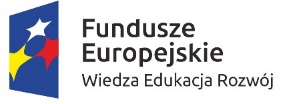 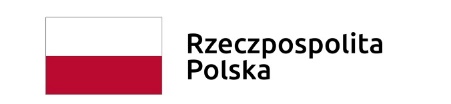 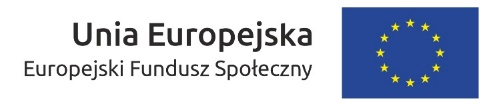 * 'Opis przedsięwzięcia' oznacza streszczenie opisu, o którym mowa w art. 37 ust. 3 ustawy o obszarach morskich RP i administracji morskiej
** Rozporządzenie Rady Ministrów z dnia 9 listopada 2010 r. w sprawie przedsięwzięć mogących znacząco oddziaływać na środowisko (Dz.U. 2010 nr 213 poz. 1397)Warmińsko-Mazurski Wojewódzki Konserwator Zabytków w OlsztynieData i sygnatura pisma:      04-08-2020, 6694/2020Podwale 1, 10-076 OlsztynData i sygnatura wpływu:  13-08-2020, INZ1.1.8100.7.9.1.2020Lp.Oznaczenie obszaruStreszczenie treściOpis przedsięwzięcia*Sposób uwzględnienia wnioskuUwagi wykonawcy planu1.1Obszar planuWarmińsko - Mazurski Wojewódzki Konserwator Zabytków w Olsztynie informuje, iż postanawia przekazać Delegaturze WUOZ w Elblągu zawiadomienia z 20.07.2020 r. Urzędu Morskiego w Gdyni w sprawie przystąpienia do sporządzania projektu planu zagospodarowania przestrzennego akwenu portu morskiego w Elblągu oraz morskich wód wewnętrznych Zalewu Wiślanego celem załatwienia wg kompetencji.Nie wymagany.Wniosek o charakterze informacyjnym. Przyjęto do wiadomości.Burmistrz Miasta Krynica MorskaData i sygnatura pisma:      27-08-2020, GKB.6220.10.2020ul. Górników 15, 82-120 Krynica MorskaData i sygnatura wpływu:  01-09-2020, INZ1.1.8100.7.9.2.2020Lp.Oznaczenie obszaruStreszczenie treściOpis przedsięwzięcia*Sposób uwzględnienia wnioskuUwagi wykonawcy planu2.1Obszar planuZ uwagi na realizację inwestycji "Droga Wodna łącząca Zalew Wiślany z Zatoką Gdańską" o założenie, że na Zalew Wiślany będą wpływały jachty pełnomorskie ze Skandynawii i Europy Zachodniej zasadne jest pogłębienie torów podejściowych do portów i przystani na Zalewie Wiślanym do głębokości 3m.Nie wymagany.Nie uwzględniono. Tory wodne i podejściowe oraz ich parametry wyznaczane są zarządzeniem dyrektora urzędu morskiego. Wskazywanie parametrów toru podejściowego nie leży w kompetencjach planu.2.2Krynica MorskaMożliwość lokalizacji pływających pomostów na terenie całej Krynicy Morskiej w nadzalewowych obrębach zurbanizowanych.Nie wymagany.Uwzględniono. Przy obszarach zurbanizowanych wyznaczono akweny o funkcji podstawowej S (ZWI.25.S, ZWI.47.S, ZWI.49.S oraz ZWI.61.S) oraz wyznaczono podakwen 23.801.S położony w Przebrnie, które dopuszczają lokalizacje pomostów pływających.2.3Obszar planuStworzenie miejsc typu Wake Park do uprawiania sportów wodnych po przybrzeżnej stronie Zalewu Wiślanego.Nie wymagany.Uwzględniono. W obszarze gminy Krynica Morska wyznaczono akweny o funkcji podstawowej Sport, turystyka i rekreacja (ZWI.25.S, ZWI.47.S, ZWI.49.S oraz ZWI.61.S), gdzie dopuszczono lokalizacje wake-parków.2.4Obszar planuRewitalizacja terenów plaż.Nie wymagany.Uwzględniono częściowo. Nowe plaże oraz funkcjonowanie istniejących zostały dopuszczone w akwenach o funkcji podstawowej S. W pozostałych akwenach dopuszczenie te wynika z zapisów konkretnych kart akwenów.Wniosek rozpatrywany tylko w zakresie kompetencji Planu.Minister Obrony NarodowejData i sygnatura pisma:      03-09-2020, MON.DI-WZN.270.12.2020 MON.DI-WZN.270.13.2020Al. Niepodległości 218, 00-911 WarszawaData i sygnatura wpływu:  11-09-2020, INZ1.1.8100.7.9.3.2020Lp.Oznaczenie obszaruStreszczenie treściOpis przedsięwzięcia*Sposób uwzględnienia wnioskuUwagi wykonawcy planu3.1strefa S-9Resort obrony narodowej wnioskuje, aby wymieniony obszar strefy S-9 ujęto w opracowanym projekcie planu zagospodarowania przestrzennego morskich wód wewnętrznych Zalewu Wiślanego wraz z prognozą oddziaływania na środowisko jako akwen z funkcją podstawową obronność i bezpieczeństwo państwa (B).Nie wymagany.Uwzględniono. Wyznaczono akwen ZWI.72.B o funkcji podstawowej Obronność i bezpieczeństwo państwa.3.2teren zamknięty nr 515Obszar objęty projektem przedmiotowego planu znajduje się w pobliżu działek ewidencyjnych wchodzących w skład terenu zamkniętego wyszczególnionego pod poz. nr 515 w załączeniu do decyzji NR 38/MON Ministra Obrony Narodowej z dnia 13 marca 2019 r. w sprawie ustalenia terenów zamkniętych w resorcie obrony narodowej. Dla ww. terenu zamkniętego trwają prace nad ustaleniem 3 km strefy ochronnej, dla której zostaną sprecyzowane ograniczenia w zagospodarowaniu terenów w jej obszarze.Nie wymagany.Uwzględniono. Wyznaczono podakwen 06.601.B, 08.601.B, 13.601.B, 14.601.B, 16.601.B, 18.601.B oraz 23.601.B obejmujące strefę ochronną terenu zamkniętego. Po doprecyzowaniu ograniczeń przez MON, karta akwenu zostanie uzupełnione o odpowiednie zapisy.Urząd Morski w GdyniData i sygnatura pisma:      15-09-2020, INZ1.1.8100.7.7.2020.ACul. Chrzanowskiego 10, 81-338 GdyniaData i sygnatura wpływu:  15-09-2020, INZ1.1.8100.7.9.4.2020Lp.Oznaczenie obszaruStreszczenie treściOpis przedsięwzięcia*Sposób uwzględnienia wnioskuUwagi wykonawcy planu4.1Obszar planuZapisy projektu planu zagospodarowania muszą umożliwić realizację inwestycji związanych z budową i utrzymaniem obiektów infrastruktury zapewniającej dostęp do portów i przystani morskich, w tym poniższe inwestycji: 1. przebudowa nabrzeży w Porcie Rybackim we Fromborku 2. rozbudowa pirsu pasażerskiego oraz pozostałe inwestycje w Porcie w Krynicy Morskiej 3. remont Portu Rybackiego w Krynicy Morskiej 4. przebudowa Portu Rybackiego w Nowej Pasłęce 5. przebudowa falochronów osłonowych dla morskiej przystani w Krynicy Morskiej - Basen III Nowa Karczma.  6. przebudowa przystani w Suchaczu, Kamienicy Elbląskiej, Kątach Rybackich.Dołączony do wniosku.Uwzględniono. W określonych lokalizacjach, wskazanych we wniosku, wyznaczono akweny o funkcji podstawowej Ip, które umożliwiają realizację wymienionych inwestycji.4.2Obszar planuZapisy projektu planu muszą umożliwiać realizację działań dot. utrzymania, budowy i rozbudowy systemu ochrony brzegów morskich,w  tym realizację zapisów ustawy z dnia 28 marca 2003 r. o ustanowieniu programu wieloletniego "Program ochrony brzegów morskich".Nie wymagany.Uwzględniono. Przy obszarach niezurbanizowanych położonych bezpośrednio przy brzegu wyznaczono akweny o funkcji podstawowej C. W innych akwenach przybrzeżnych funkcja C jest funkcją dopuszczalną. Budowanie sztucznych wysp i konstrukcji (W) w celu ochrony brzegów morskich nie zostało dopuszczone w akwenach o funkcji podstawowej O.Rada Miasta Krynica MorskaData i sygnatura pisma:      15-09-2020, brakGórników 15, 82-120 Krynica MorskaData i sygnatura wpływu:  15-09-2020, INZ1.1.8100.7.9.5.2020Lp.Oznaczenie obszaruStreszczenie treściOpis przedsięwzięcia*Sposób uwzględnienia wnioskuUwagi wykonawcy planu5.1Obszar planuWniosek o umożliwienie wytyczania nowych oraz pogłębianie istniejących torów wodnych na akwenie Zalew Wiślany w związku z budową Drogi Wodnej łączącej Zalew Wiślany z Zatoką Gdańska do portów w Krynicy Morskiej i Piaskach.Nie wymagany.Uwzględniono częściowo. Wyznaczono akwen o funkcji podstawowej transport ZWI.13.T zapewaniający połączenie Krynicy Morskiej oraz Kątów Rybackich z obecnie budowanym kanałem żeglugowym. Istniejące tory wodne oraz podejściowe zostały ujęte w planie, a zapisy ustaleń ogólnych pozwalają na ich utrzymywanie.5.2obszar wzdłuż linii brzegowej Zalewu WiślanegoWniosek o wyznaczenie wzdłuż linii brzegowej Zalewu Wiślanego, na odcinku tożsamym z obecnie budowanymi wałami przeciwpowodziowymi oraz na terenach zurbanizowanych w nad zalewowych obrębach Gminy (Piaski, Przebrno), podakwenu przeznaczonego na rozwój funkcji turystycznych, sportu i rekreacji, umożliwiającego realizację infrastruktury turystyczno-rekreacyjnej. Wniosek o uwzględnienie zapewnienia możliwości rewitalizacji, nadania nowej funkcji i wykorzystania plaż nad Zalewem Wiślanym w gminie Krynica Morska.Nie wymagany.Uwzględniono. Przy obszarach zurbanizowanych wyznaczono akweny o funkcji podstawowej S (ZWI.25.S, ZWI.47.S, ZWI.49.S oraz ZWI.61.S) oraz wyznaczono podakwen 23.801.S położony w Przebrnie, które umożliwiają realizację infrastruktury turystyczno-rekreacyjnej. W akwenach o funkcji podstawowej S możliwe jest wyznaczanie nowych plaż.5.3Krynica Morska oraz obęby Piaski, PrzebrnoWniosek o uwzględnienie zapewnienia możliwości wykorzystywania wód przybrzeżnych Zalewu Wiślanego dla żeglugi przybrzeżnej i rekreacji wodnej na odcinku tożsamym z obecnie budowanymi wałami przeciwpowodziowymi w Krynicy Morskiej oraz na terenach zurbanizowanych w nadzalewowych obrębach Gminy (Piaski, Przebrno). W tym kąpielisk, torów wakeboardowych i nart wodnych (również w oparciu o wyciągi linowe wymagające ustawienia na akwenie masztów), akwenów dla szkółek wind i kitesurfingowych, miejsc do wodowania jednostek pływających z torami wodnymi dla jednostek motorowych wyprowadzającymi poza strefę kąpielisk (sezonowych pomostów pływających).Nie wymagany.Uwzględniono. Przy obszarach zurbanizowanych gminy wyznaczono akweny o funkcji podstawowej S (ZWI.25.S, ZWI.47.S, ZWI.49.S oraz ZWI.61.S) , które umożliwiają realizację infrastruktury turystyczno-rekreacyjnej, w tym budowę pomostów, plaż, wake-parku. Wyznaczono podawen 23.801.S położony w Przebrnie, przeznaczony na budowę pomostu pływającego. Sport, turystyka i rekreacja dopuszczona jest także na akwenach o innych funkcjach podstawowych, w formach nieograniczających realizacji funkcji podstawowej. Żeglowanie na jachtach dopuszczone jest na całym obszarze objętym planem, poza obszarami z zakazem żeglugi ustanowionych na podstawie przepisów odrębnych.5.4port jachtowy w Krynicy MorskiejWniosek o uwzględnienie możliwości budowy stacji benzynowej w obszarze portu jachtowego w Krynicy Morskiej.Nie dołączono do wniosku.Odrzucono - poza obszarem planu. Stacje benzynowe znajdujące się na nabrzeżu, leżą poza obszarem planu przez co nie są regulowane przez plan. Stacje benzynowe pływające traktowane są jako statki, co także nie jest regulowane przez plan.5.5Krynica MorskaWniosek o uwzględnienie możliwości regularnego wykaszania trzcinowisk od strony Zalewu Wiślanego na terenach zurbanizowanych w gminie Krynica Morska.Nie wymagany.Uwzględniono częściowo. Trzcinowiska położone na obszarach lądowych nie są położone w obszarze planu, przez co wycinka ich nie jest regulowana przez plan. Na obszarach morskich, objętych planem, trzcinowiska są chronione poza akwenami o funkcji podstawowej S, gdzie dopuszczona jest wycinka trzcin ze względu na rozwój i utrzymanie funkcji S. Wycinka ta jest dopuszczona pod pewnymi warunkami określonymi w odpowiednich kartach akwenówWniosek rozpatrywany tylko w zakresie kompetencji planu.5.6Obszar planuWniosek o uwzględnienie w projekcie planu zakazu prowadzenia inwestycji związanych z budową farm wiatrowych na Zalewie Wiślanym.Nie wymagany.Udzielono wyjaśnień. Zgodnie z art. 23 ust. 1a Ustawy o obszarach morskich i administracji morskiej RP z 1991 r. istnieje zakaz wznoszenia i wykorzystywania morskich farm wiatrowych, na morskich wodach wewnętrznych i morzu terytorialnym. Wody Zalewu Wiślanego zgodnie z ww. ustawą należą do morskich wód wewnętrznych.HERMES Daniluk GrzegorzData i sygnatura pisma:      11-09-2020, brakPortowa 12, 82-340 SuchaczData i sygnatura wpływu:  15-09-2020, INZ1.1.8100.7.9.6.2020Lp.Oznaczenie obszaruStreszczenie treściOpis przedsięwzięcia*Sposób uwzględnienia wnioskuUwagi wykonawcy planu6.1Marina SuchaczInformuję, że przewiduję istotną rozbudowę Mariny Suchacz w tym: - modernizacja i rozbudowa istniejącego basenu portowego, - nowy basen jachtowy o pow. ok. 7000 m2, - nowe zaplecze sanitarne, - nowy bosmanat z zapleczem gastronomiczno-hotelowym, - szkutnię.Dołączony do wniosku.Odrzucono - poza obszarem planu. Plan umożliwia rozwój przystani morskiej Suchacz. Jednak wnioskowana marina znajduję się poza obszarem objętym planem na obszarze lądowym, a wejście do niej zaprojektowane jest przez ww. przystań, w której znajdują się zapisy umożliwiające rozwój i rozbudowę infrastruktury przystani.6.2Marina SuchaczWnioskuję o wpisanie programu rozwojowego dla Mariny Suchacz wraz z zapisami Strategii rozwoju portów i przystani morskich południowego brzegu Zalewu Wiślanego do przedmiotowego Projektu Planu Zagospodarowania Przestrzennego Zalewu Wiślanego.Nie wymagany.Uwzględniono. Zgodnie z Ustawą o obszarach morskich i administracji morskiej RP, plan musi być spójny z ustaleniami zawartymi w obowiązujących studium uwarunkowań i kierunków zagospodarowania przestrzennego gmin, miejscowymi planami zagospodarowania przestrzennego, planami zagospodarowania przestrzennego województw oraz ze strategiami rozwoju województw, strategiami rozwoju ponadlokalnego i strategiami rozwoju gmin.Polska Agencja Żeglugi PowietrznejData i sygnatura pisma:      15-09-2020, MA/MAZG-041-0140/1969/202Wieżowa 8, 02-147 WarszawaData i sygnatura wpływu:  16-09-2020, INZ1.1.8100.7.9.7.2020Lp.Oznaczenie obszaruStreszczenie treściOpis przedsięwzięcia*Sposób uwzględnienia wnioskuUwagi wykonawcy planu7.1Obszar planuUprzejmie informuję, że w rejonie opracowywanego planu istnieją następujące strefy przestrzeni powietrznej: - ATZ EPEL - strefa ruchu lotniskowego lotniska w Elblągu - EP TR 190 - strefa czasowo rezerwowana aktywowana przez Aeroklub Elbląski na potrzeby skoków spadochronowych - MCTR EPMB - strefa kontrolowana lotniska wojskowego w Malborku - MTMA Malbork segmenty A i B - rejon kontrolowany lotniska wojskowego Malbork - EP TS 01 segmenty A i B - strefa czasowo wydzielona - EP TR 48 segmenty A, B, C - EP TR 100 - strefa czasowo rezerwowana na potrzeby lotów wykonywanych przez Straż Graniczną - EP TS 16 segmenty C, D, E - LTMA Gdańsk segmenty A, C, E - dolny rejon kontrolowany lotniska Gdańsk - UTMA Gdańsk - górny rejon kontrolowany lotniska Gdańsk - MRT 111 i MRT 110 - trasy lotnictwa wojskowego - EP D54 - strefa niebezpieczna Mierzeja - AREA 134 Krynica Morska- loty paralotniowe wzdłuż klifów.Nie wymagany.Wniosek o charakterze informacyjnym. Strefy zostały ujęte w rysunku uwarunkowań planu.Stowarzyszenie Jachtklub ElblągData i sygnatura pisma:      12-09-2020, brakRadomska 26, 82-300 ElblągData i sygnatura wpływu:  16-09-2020, INZ1.1.8100.7.9.8.2020Lp.Oznaczenie obszaruStreszczenie treściOpis przedsięwzięcia*Sposób uwzględnienia wnioskuUwagi wykonawcy planu8.1obszar pomiędzy Kamienicą Elbląską a NadbrzeżemBudowa bazy szkoleniowej sportów wodnych dla dzieci i młodzieży na bazie istniejącego portu w Kamienicy Elbląskiej i/lub na bazie dawnego portu Kupta (pomiędzy Kamienicą Elbląską a Nadbrzeżem).Nie dołączono do wniosku.Uwzględniono częściowo. W okolicach obszaru wskazanego we wniosku, znajduje się 7 przystani. Wyznaczenie dodatkowej wiąże się z pogorszeniem stanu brzegu. Do lokalizacji w Kupcie brak jest możliwości dojazdu od strony lądu. Zapisy pozwalają na rozwój infrastruktury przystani dla akwenu ZWI.31.Sp - Kamienica Elbląska.PGZ Stocznia Wojenna sp. z o.o.Data i sygnatura pisma:      16-09-2020, brakŚmidowicza 45, 81-127 GdyniaData i sygnatura wpływu:  16-09-2020, INZ1.1.8100.7.9.9.2020Lp.Oznaczenie obszaruStreszczenie treściOpis przedsięwzięcia*Sposób uwzględnienia wnioskuUwagi wykonawcy planu9.1Obszar planuPGZ Stocznia Wojenna Sp. z o.o. nie będzie przystępować do projektu planu zagospodarowania przestrzennego morskich wód wewnętrznych Zalewu Wiślanego wraz z prognoza oddziaływania na środowisko ww. projektu planu.Nie wymagany.Wniosek o charakterze informacyjnym. Przyjęto do informacjiInstytut Meteorologii i Gospodarki Wodnej - PIB Oddział Morski w GdyniData i sygnatura pisma:      15-09-2020, CS-S-G-510-7/2020/224/20ul. Waszyngtona 42, 81-342 GdyniaData i sygnatura wpływu:  16-09-2020, INZ1.1.8100.7.9.10.2020Lp.Oznaczenie obszaruStreszczenie treściOpis przedsięwzięcia*Sposób uwzględnienia wnioskuUwagi wykonawcy planu10.1Krynica MorskaIMGW-PIB wnioskuje o określenie stacji pomiarowo-obserwacyjnej IMGW-PIB, jako podstawowego elementu infrastruktury odpowiedzialnej w zakresie osłony hydrologicznej i meteorologicznej Zalewu Wiślanego – stacja wodowskazowa zalewowa w Krynicy Morskiej.Nie wymagany.Uwzględniono. Wprowadzono zapisy w kartach akwenów dla funkcji Sztuczne wyspy i konstrukcje (W): ogranicza się do sposobów nieograniczających dostępu do stacji pomiarowo-obserwacyjnej IMGW-PIB i jej prawidłowego funkcjonowania10.2Nowa PasłękaIMGW-PIB wnioskuje o określenie stacji pomiarowo-obserwacyjnej IMGW-PIB, jako podstawowego elementu infrastruktury odpowiedzialnej w zakresie osłony hydrologicznej i meteorologicznej Zalewu Wiślanego – stacja zalewowa Nowa Pasłęka.Nie wymagany.Uwzględniono. Wprowadzono zapisy w kartach akwenów dla funkcji Sztuczne wyspy i konstrukcje (W): ogranicza się do sposobów nieograniczających dostępu do stacji pomiarowo-obserwacyjnej IMGW-PIB i jej prawidłowego funkcjonowania10.3TolkmickoIMGW-PIB wnioskuje o określenie stacji pomiarowo-obserwacyjnej IMGW-PIB, jako podstawowego elementu infrastruktury odpowiedzialnej w zakresie osłony hydrologicznej i meteorologicznej Zalewu Wiślanego – stacja zalewowa w Tolkmicku.Nie wymagany.Uwzględniono. Wprowadzono zapisy w kartach akwenów dla funkcji Sztuczne wyspy i konstrukcje (W): ogranicza się do sposobów nieograniczających dostępu do stacji pomiarowo-obserwacyjnej IMGW-PIB i jej prawidłowego funkcjonowania10.4OsłonkaIMGW-PIB wnioskuje o określenie stacji pomiarowo-obserwacyjnej IMGW-PIB, jako podstawowego elementu infrastruktury odpowiedzialnej w zakresie osłony hydrologicznej i meteorologicznej Zalewu Wiślanego – stacja zalewowa Osłonka.Nie wymagany.Uwzględniono. Wprowadzono zapisy w kartach akwenów dla funkcji Sztuczne wyspy i konstrukcje (W): ogranicza się do sposobów nieograniczających dostępu do stacji pomiarowo-obserwacyjnej IMGW-PIB i jej prawidłowego funkcjonowaniaBurmistrz Miasta i Gminy FromborkData i sygnatura pisma:      16-09-2020, brakMłynarska 5A, 14-530 FromborkData i sygnatura wpływu:  16-09-2020, INZ1.1.8100.7.9.11.2020Lp.Oznaczenie obszaruStreszczenie treściOpis przedsięwzięcia*Sposób uwzględnienia wnioskuUwagi wykonawcy planu11.1Działka nr 1000/19 obr. 0006Modernizacja i rozbudowa falochronu na działce o nr 1000/19, obręb Frombork 6.Nie dołączono do wniosku.Uwzględniono. Falochron znajduję się w akwenie ZWI.56.Ip, który zgodnie z definicją funkcji funkcjonowanie portu lub przystani, zezwala na utrzymanie i rozwój infrastruktury portowej, infrastruktury morskiej okołoportowej, sytuowanie nowych falochronów, kotwicowisk, nabrzeży, basenów lub innych obiektów, które po wybudowaniu stanowić będą infrastrukturę portową lub zapewniającą dostęp do portu lub morskiej przystani rybackiej.11.2port morski FromborkPogłębienie dojścia do falochronu od strony portu morskiego.Nie dołączono do wniosku.Uwzględniono. Dojście do falochronu znajduję się w akwenie o funkcji podstawowej Ip, w którym przewiduje się utrzymanie bezpiecznego dostępu do portu.11.3port morski FromborkPogłębienie terenów do wejścia statków oraz szlaków wodnych portu morskiego.Nie wymagany.Udzielono wyjaśnień. Plan nie ma kompetencji do wskazywania okresu pogłębiania torów wodnych oraz określania ich parametrów.11.4Działka nr 1/7 obr. 0006Rozbudowa istniejącego portu morskiego, dz. nr 1/7 i sąsiednie działki na których znajduje się nabrzeże.Nie dołączono do wniosku.Uwzględniono. Wyznaczono akwen ZWI.56.Ip, w którym dozwolono na rozbudowę portu we Fromborku zgodnie z definicją funkcji podstawowej Ip (funkcjonowanie portu lub przystani).Gmina TolkmickoData i sygnatura pisma:      16-09-2020, brakPlac Wolności 3, 82-340 TolkmickoData i sygnatura wpływu:  16-09-2020, INZ1.1.8100.7.9.12.2020Lp.Oznaczenie obszaruStreszczenie treściOpis przedsięwzięcia*Sposób uwzględnienia wnioskuUwagi wykonawcy planu12.1Obszar planuUwzględnienie zapisów Strategii rozwoju portów i przystani morskich południowego brzegu Zalewu Wiślanego, przyjętej Uchwałą Nr LVII/404/18 Rady miejskie w Tolkmicku z dnia 26.10.2018 r.Nie wymagany.Uwzględniono. Zgodnie z Ustawą o obszarach morskich i administracji morskiej RP, plan musi być spójny z ustaleniami zawartymi w obowiązujących studium  uwarunkowań  i kierunków zagospodarowania przestrzennego gmin, miejscowymi planami zagospodarowania przestrzennego, planami zagospodarowania przestrzennego województw oraz ze strategiami  rozwoju  województw,  strategiami  rozwoju  ponadlokalnego i strategiami rozwoju gmin.12.2port w TolkmickuZwiększenie liczby miejsc do cumowania jednostek pływających poprzez umożliwienie budowy nowej infrastruktury portowej w porcie w Tolkmicku.Nie dołączono do wniosku.Uwzględniono. Obszar portu w Tolkmicku znalazł się w akwenie ZWI.40.Ip, w którym zezwolono na utrzymanie i rozwój infrastruktury portowej, infrastruktury morskiej okołoportowej, sytuowanie nowych falochronów, kotwicowisk, nabrzeży, basenów lub innych obiektów, które po wybudowaniu stanowić będą infrastrukturę portową lub zapewniającą dostęp do portu lub przystani morskiej.12.3port w TolkmickuZwiększenie liczby miejsc do cumowania poprzez budowę infrastruktur umożliwiającej cumowanie prostopadłe do istniejących nabrzeży w porcie w Tolkmicku.Nie dołączono do wniosku.Uwzględniono. Obszar portu w Tolkmicku znalazł się w akwenie ZWI.40.Ip, w którym zezwolono na utrzymanie i rozwój infrastruktury portowej, infrastruktury morskiej okołoportowej, sytuowanie nowych falochronów, kotwicowisk, nabrzeży, basenów lub innych obiektów, które po wybudowaniu stanowić będą infrastrukturę portową lub zapewniającą dostęp do portu lub przystani morskiej. Plan nie reguluje w jaki sposób ma odbywać się cumowanie w portach.12.4Obszar planuCykliczne pogłębianie torów wodnych.Nie wymagany.Udzielono wyjaśnień. Wskazywanie terminów dla pogłębiania torów wodnych nie leży w kompetencji planu.12.5port w TolkmickuUmożliwienie budowy budowli ograniczających falowanie przy wejściu do portu w Tolkmicku.Nie dołączono do wniosku.Uwzględniono. Wyznaczono akwen ZWI.40.Ip, w którym umożliwiono sytuowanie nowych falochronów.12.6port w TolkmickuZagospodarowanie zachodniej strony basenu portowego portu w Tolkmicku.Nie dołączono do wniosku.Uwzględniono. Wyznaczono akwen ZWI.40.Ip, w którym umożliwiono utrzymanie i rozwój infrastruktury portowej, infrastruktury morskiej okołoportowej, sytuowanie nowych falochronów, kotwicowisk, nabrzeży, basenów lub innych obiektów, które po wybudowaniu stanowić będą infrastrukturę portową lub zapewniającą dostęp do portu lub przystani morskiej.12.7Przystań w SuchaczuPrzystań w Suchaczu - w części północno-zachodniej znajduje się przystań żeglarska - pogłębienie toru przy nabrzeżu w sposób umożliwiający korzystanie z przystani jednostkom morskim.Nie dołączono do wniosku.Udzielono wyjaśnień. W kompetencji planu nie jest wskazywanie parametrów torów wodnych. Organem odpowiedzialnym za wyznaczanie i utrzymywanie torów wodnych jest odpowiednia jednostka Urzędu Morskiego w Gdyni.Wójt Gminy SztutowoData i sygnatura pisma:      15-09-2020, brakul. Gdańska 55, 82-110 SztutowoData i sygnatura wpływu:  16-09-2020, INZ1.1.8100.7.9.13.2020Lp.Oznaczenie obszaruStreszczenie treściOpis przedsięwzięcia*Sposób uwzględnienia wnioskuUwagi wykonawcy planu13.1port w Kątach RybackichRozbudowa portu jachtowego w Kątach Rybackich poprzez zwiększenie ilości miejsc do cumowania dla jachtów oraz wybudowanie nowej przystani promowej dla turystów wraz ze stacją paliw do tankowania dla jachtów.Nie dołączono do wniosku.Uwzględniono. Wyznaczono akwen ZWI.05.Sp, w którym dopuszczono utrzymanie, rozbudowę oraz budowę nowych przystani morskich przeznaczonych do uprawiania turystyki, sportu i rekreacji. Zgodnie z zapisami planu przystań promowa może być wybudowana w akwenie o funkcji podstawowej Ip, w tym wypadku ZWI.06.Ip. Stacja paliw na nabrzeżu jest poza obszarem planu, a w przypadku gdy jest ona pływająca traktowana jest jako statek i także nie jest regulowana zapisami planu.13.2Kąty RybackieWybudowanie w Kątach Rybackich od strony Zalewu Wiślanego plaży dla turystów z pomostami widokowymi i kąpieliskiem.Nie dołączono do wniosku.Uwzględniono. Wyznaczono akwen ZWI.04.S, gdzie dopuszczono sytuowanie nowych plaż i pomostów.13.3Kąty Rybackie, Skowronki do granic Gminy SztutowoUmożliwienie budowy pomostów cumowniczych od strony Zalewu Wiślanego wzdłuż miejscowości Kąty Rybackie, Skowronki do granic Gminy Sztutowo.Nie dołączono do wniosku.Uwzględniono częściowo. Wyznaczono akwen ZWI.04.S, gdzie dopuszczono sytuowanie nowych plaż i pomostów, akwen ZWI.05.Sp na rozwój przystani jachtowej, w którym dopuszczone są nowe pomosty. W akwenie ZWI.14.O dopuszczono lokalizacje 8 pomostów cumowniczych zgodnie zobowiązującym MPZP na warunkach zawartych w karcie akwenu.13.4ujście Wisły KrólewieckiejPrzy ujściu Wisły Królewieckiej do Zalewu Wiślanego wybudowanie przystani dla jachtów.Nie dołączono do wniosku.Uwzględniono częściowo. Zgodnie z uzgodnieniem Urzędu Morskiego w Gdyni do obecnie procedowanego projektu studium gminy Sztutowo zezwolono na jeden pomost.Pomorski Wojewódzki Konserwator ZabytkówData i sygnatura pisma:      15-09-2020, ZN.5150.194.2020.JKul. Dyrekcyjna 2/4, 80-852 GdańskData i sygnatura wpływu:  16-09-2020, INZ1.1.8100.7.9.14.2020Lp.Oznaczenie obszaruStreszczenie treściOpis przedsięwzięcia*Sposób uwzględnienia wnioskuUwagi wykonawcy planu14.1Krynica MorskaWniosek o uwzględnienie w projekcie przedmiotowego planu, w zakresie zabytków województwa pomorskiego zabytków wpisanych do rejestru zabytków: • teren wpisany do rejestru zabytków pod nr rej. 136/90 decyzją Wojewódzkiego Konserwatora Zabytków w Elblągu z dnia 25.01.1990 r. (zmienioną decyzją nr DOZ-BS/EJ-500-Krynica Morska-12/06/08 z dn. 09.07.2009 r.) – obecnie pod numerem 1301 – układ ruralistyczny Krynicy Morskiej; objęty strefa ścisłej ochrony konserwatorskiej; na obszarze ww. układu ruralistycznego przy wszelkich zamierzeniach inwestycyjnych (w tym podziały) obowiązuje stosowanie przepisów odrębnych z zakresu ochrony zabytków i opieki nad zabytkami.Nie wymagany.Uwzględniono. Uwzględniono w Charakterystyce Uwarunkowań.Wniosek dot. obszaru lądowego; będzie uwzględniony w analizie uwarunkowań.14.2Obszar planuWniosek o uwzględnienie w projekcie przedmiotowego planu, w zakresie zabytków województwa pomorskiego zabytków ewidencyjnych wg. art. 22 ust. 6.Nie wymagany.Uwzględniono. Uwzględniono w Charakterystyce Uwarunkowań.Wniosek dot. obszaru lądowego; będzie uwzględniony w analizie uwarunkowań.14.3Obszar planuWniosek o uwzględnienie w projekcie przedmiotowego planu, w zakresie zabytków województwa pomorskiego zabytków archeologicznych: • w zakresie archeologii morskiej kompetencje sprawuje Narodowe Muzeum Morskie; wskazane jest przy pogłębianiu torów wodnych, powiększaniu terenów portów (również w miejscowościach rybackich o proweniencjach średniowiecznych) prowadzić pod ścisłym nadzorem archeologicznym.Nie wymagany.Uwzględniono. Wprowadzono zapisy w ustaleniach ogólnych: § 4. 1. Obowiązuje ochrona przestrzenna morskiego dziedzictwa kulturowego. Zabytki podlegają ochronie na zasadach określonych w przepisach ustawy z dnia 23 lipca 2003 r. o ochronie zabytków i opiece nad zabytkami, ustawy z dnia 21 marca 1991 r. o obszarach morskich Rzeczypospolitej Polskiej i administracji morskiej, z uwzględnieniem ustalonych stref bezpieczeństwa wokół podwodnego dziedzictwa kulturowego i zasad obowiązujących w tych strefach oraz Konwencji o ochronie podwodnego dziedzictwa kulturowego, przyjętej w Paryżu dnia 2 listopada 2001 roku, ratyfikowanej przez Polskę w 2020 roku.2. W przypadku zlokalizowania lub rozpoznania podwodnego dziedzictwa kulturowego, do czasu wyznaczenia wokół niego strefy bezpieczeństwa oraz zasad obowiązujących w tej strefie zakazuje się prowadzenia prac mogących spowodować jego uszkodzenie.3. Wprowadza się obowiązek inwentaryzacji archeologicznej dna w obszarach przeznaczonych pod inwestycje, których prowadzenie może zagrozić podwodnemu dziedzictwu kulturowemu.14.4Obszar planuWniosek o uwzględnienie w projekcie przedmiotowego planu, w zakresie zabytków województwa pomorskiego strefy ochrony konserwatorskiej ekspozycji i otoczenia (część stref wskazana jest w suikzp gm. Sztutowo i Krynica Morska – obecnie w aktualizacji, oraz w miejscowych planach zagospodarowania przestrzennego tych gmin) – założenia planu winny uwzględniać wymóg ochrony wartości zabytkowych, walorów kulturowych i krajobrazowych (ze wskazaniem ekspozycji, i miejsc otwarć widokowych) • miasta Krynica Morska i Mierzei z Zalewu Wiślanego – ochrona panoramy miasta i miejscowości zlokalizowanych nad Zalewem Wiślanym • ochrona ekspozycji z Mierzei  na miasto i katedrę we Fromborku.Nie wymagany.Uwzględniono. Zapisano w kartach akwenów 40.Ip i 56.Ip zapis dla sztucznych wysp i konstrukcji: ogranicza się wznoszenie sztucznych wysp do form niezaburzających widoku panoramy miejscowości ze strony Mierzei Wiślanej.  46.Ip, 48.Ip, 06.Ip, 59.Ip, 66.IP: Ogranicza się wznoszenie sztucznych wysp i konstrukcji do form niezaburzających panoramy na miejscowości nadzalewowe od strony Zalewu Wiślanego. W akwenach L w definicji jest ochrona ekspozycji.14.5Obszar planuW strefach ochrony konserwatorskiej w kształtowaniu zabudowy i zagospodarowania terenów objętych planem, wskazane jest uwzględnienie wymagań konserwatorskich w celu ochrony wartości kulturowych i zabytkowych regionu Mierzei Wiślanej, Zalewu Wiślanego i Żuław Wiślanych (np. poprzez nawiązanie w projektowaniu nowo powstałych obiektach – budynkach do cech architektury regionalnej).Nie wymagany.Uwzględniono. Zapisano w "Inne istotne informacje" w kartach akwenów: rekomenduje się by nowe obiekty (budynki) nawiązywały do cech architektury regionalnej. Akweny: 06.Ip, 46.Ip, 40.Ip, 48.Ip, 56.Ip, 59.Ip, 66.IpMarszałek Województwa Warmińsko-MazurskiegoData i sygnatura pisma:      10-09-2020, W-MBPP.P1R.506.3.01.EK.2020Emilii Plater 1, 10-562 OlsztynData i sygnatura wpływu:  16-09-2020, INZ1.1.8100.7.9.15.2020Lp.Oznaczenie obszaruStreszczenie treściOpis przedsięwzięcia*Sposób uwzględnienia wnioskuUwagi wykonawcy planu15.1Obszar planuMarszałek Województwa Warmińsko-Mazurskiego informuje,że uzgodnienia projektu planu dokonuje się w zakresie terenów rozmieszczenia inwestycji celu publicznego o znaczeniu wojewódzkim, ustalonego w planie zagospodarowania przestrzennego województwa.Nie wymagany.Wniosek o charakterze informacyjnym. Przyjęto do informacji.Minister Spraw Wewnętrznych i AdministracjiData i sygnatura pisma:      16-09-2020, DBI-ZSO-4400-47/2020ul. Stefana Batorego 5, 02-591 WarszawaData i sygnatura wpływu:  16-09-2020, INZ1.1.8100.7.9.16.2020Lp.Oznaczenie obszaruStreszczenie treściOpis przedsięwzięcia*Sposób uwzględnienia wnioskuUwagi wykonawcy planu16.1Obszar planuUprzejmie informuję, że Departament Bezpieczeństwa Ministerstwa Spraw Wewnętrznych i Administracji nie wnosi uwag i nie składa wniosków do planu.Nie wymagany.Wniosek o charakterze informacyjnym. Przyjęto do informacji.Narodowe Muzeum MorskieData i sygnatura pisma:      15-09-2020, NMM-N-BP/2515/2020ul. Ołowianka 9-13, 80-751 GdańskData i sygnatura wpływu:  17-09-2020, INZ1.1.8100.7.9.17.2020Lp.Oznaczenie obszaruStreszczenie treściOpis przedsięwzięcia*Sposób uwzględnienia wnioskuUwagi wykonawcy planu17.1Obszar planuUtworzenie strefy ochrony archeologicznej na akwenie Zalewu Wiślanego wraz z wprowadzeniem zapisów: a. dla całego Zalewu Wiślanego: wprowadzenie funkcji strefa ochrony archeologicznej w celu obowiązkowego prowadzenia badań naukowych (geofizycznych i archeologicznych) mających na cellu szczegółową inwentaryzację zabytków podwodnego dziedzictwa kulturowego.  W przypadku odkrycia zabytków wprowadzenie zakazu wszelkich działań mogących naruszyć bądź zniszczyć zabytki oraz jeżeli to możliwe obowiązku ochrony in situ. Opracowanie strategii dla zachowania krajobrazu kulturowego jako elementu wzmacniającego ofertę turystyczną regionu.Nie wymagany.Uwzględniono. Wprowadzono zapisy w ustaleniach ogólnych: § 4. 1. Obowiązuje ochrona przestrzenna morskiego dziedzictwa kulturowego. Zabytki podlegają ochronie na zasadach określonych w przepisach ustawy z dnia 23 lipca 2003 r. o ochronie zabytków i opiece nad zabytkami, ustawy z dnia 21 marca 1991 r. o obszarach morskich Rzeczypospolitej Polskiej i administracji morskiej, z uwzględnieniem ustalonych stref bezpieczeństwa wokół podwodnego dziedzictwa kulturowego i zasad obowiązujących w tych strefach oraz Konwencji o ochronie podwodnego dziedzictwa kulturowego, przyjętej w Paryżu dnia 2 listopada 2001 roku, ratyfikowanej przez Polskę w 2020 roku.2. W przypadku zlokalizowania lub rozpoznania podwodnego dziedzictwa kulturowego, do czasu wyznaczenia wokół niego strefy bezpieczeństwa oraz zasad obowiązujących w tej strefie zakazuje się prowadzenia prac mogących spowodować jego uszkodzenie.3. Wprowadza się obowiązek inwentaryzacji archeologicznej dna w obszarach przeznaczonych pod inwestycje, których prowadzenie może zagrozić podwodnemu dziedzictwu kulturowemu.17.2obszar bitwy 1463Utworzenie strefy ochrony archeologicznej na akwenie Zalewu Wiślanego wraz z wprowadzeniem zapisów: b. obszar bitwy 1463 wprowadzenie obowiązku nieinwazyjnych badań archeologicznych niezależnie od oceny oddziaływania na środowisko.Nie wymagany.Uwzględniono. Wyznaczono podakwen 901.D. Zapisano w kartach akwenów - obszar cenny pod względem kulturowym, obszar bity morskiej 1463 , zaleca się przeprowadzenie rozpoznania archeologicznego przed działaniami mogącymi naruszyć strukturę dna. Szersze ustalenia dla dziedzictwa kulturowego zostały zapisane w Ustaleniach ogólnych.17.3Obszar planuUtworzenie strefy ochrony archeologicznej na akwenie Zalewu Wiślanego wraz z wprowadzeniem zapisów: c. F67.1 zabytki techniki wprowadzenie zakazu wszelkich działań mogących naruszyć bądź zniszczyć zabytki.Nie wymagany.Uwzględniono. Zapisano w zasadach korzystania z akwenu w części dotyczącej ochrony zabytków : w akwenie znajduje się obiekt zabytkowy; zabrania się penetracji wnętrza wraku, naruszania struktury oraz wydobywania zalegających na nim i w jego otoczeniu elementów;17.4Obszar planuUtworzenie strefy ochrony archeologicznej na akwenie Zalewu Wiślanego wraz z wprowadzeniem zapisów: d. wraki nieznane wprowadzenie zakazu wszelkich działań mogących naruszyć bądź zniszczy zabytki. Wprowadzenie obowiązkowego prowadzenia badań naukowych (geofizycznych i archeologicznych) mających na celu określenie wartości zabytkowej obiektów.Nie wymagany.Uwzględniono. Zapisano w zasadach korzystania z akwenu w części dotyczącej ochrony zabytków : w akwenie znajduje się obiekt zabytkowy; zabrania się penetracji wnętrza wraku, naruszania struktury oraz wydobywania zalegających na nim i w jego otoczeniu elementów;17.5Obszar planuUtworzenie strefy ochrony archeologicznej na akwenie Zalewu Wiślanego wraz z wprowadzeniem zapisów: e. przedpola portów i przystani rybackich (w szczególności Frombork, Tolkmicko, Suchacz i Elbląg wprowadzenie zakazu wszelkich działań mogących naruszyć bądź zniszczyć zabytki. Wprowadzenie obowiązkowego prowadzenia badań naukowych (geofizycznych i archeologicznych) mających na celu inwentaryzację dna ze względu na występowanie obiektów zabytkowych.Nie wymagany.Uwzględniono. Wprowadzono zapisy w ustaleniach ogólnych: § 4. 1. Obowiązuje ochrona przestrzenna morskiego dziedzictwa kulturowego. Zabytki podlegają ochronie na zasadach określonych w przepisach ustawy z dnia 23 lipca 2003 r. o ochronie zabytków i opiece nad zabytkami, ustawy z dnia 21 marca 1991 r. o obszarach morskich Rzeczypospolitej Polskiej i administracji morskiej, z uwzględnieniem ustalonych stref bezpieczeństwa wokół podwodnego dziedzictwa kulturowego i zasad obowiązujących w tych strefach oraz Konwencji o ochronie podwodnego dziedzictwa kulturowego, przyjętej w Paryżu dnia 2 listopada 2001 roku, ratyfikowanej przez Polskę w 2020 roku.2. W przypadku zlokalizowania lub rozpoznania podwodnego dziedzictwa kulturowego, do czasu wyznaczenia wokół niego strefy bezpieczeństwa oraz zasad obowiązujących w tej strefie zakazuje się prowadzenia prac mogących spowodować jego uszkodzenie.3. Wprowadza się obowiązek inwentaryzacji archeologicznej dna w obszarach przeznaczonych pod inwestycje, których prowadzenie może zagrozić podwodnemu dziedzictwu kulturowemu.Wójt Gminy BraniewoData i sygnatura pisma:      15-09-2020, WGK.6724.1.2020.PKMoniuszki 5, 14-500 BraniewoData i sygnatura wpływu:  17-09-2020, INZ1.1.8100.7.9.18.2020Lp.Oznaczenie obszaruStreszczenie treściOpis przedsięwzięcia*Sposób uwzględnienia wnioskuUwagi wykonawcy planu18.1Obszar planuPodtrzymanie ustaleń zawartych w Strategii rozwoju portów i przystani morskich południowego brzegu Zalewu Wiślanego z grudnia 2016 r.Nie wymagany.Uwzględniono. Zgodnie z Ustawą o obszarach morskich i administracji morskiej RP, plan musi być spójny z ustaleniami zawartymi w obowiązujących studium  uwarunkowań  i kierunków zagospodarowania przestrzennego gmin, miejscowymi planami zagospodarowania przestrzennego, planami zagospodarowania przestrzennego województw oraz ze strategiami  rozwoju  województw,  strategiami  rozwoju  ponadlokalnego i strategiami rozwoju gmin.18.2Działka nr 3/12 obr. Nowa PasłękaUwzględnienie planowanej przez Gminę Braniewo plaży wraz z infrastrukturą towarzyszącą, usytuowaną w miejscowości Stara Pasłęka na działce geodezyjnej 3/12 obręb Nowa Pasłęka.Nie wymagany.Uwzględniono. Wyznaczono akwen ZWI.70.S.Wniosek wymaga doprecyzowania czy planowane są inwestycje na obszarze morskim.18.3Obszar planuPogłębienie torów wodnych na wodach Zalewu Wiślanego, aby umożliwić żeglugę turystyczną.Nie wymagany.Udzielono wyjaśnień. Wskazywanie na konieczność pogłębiania torów wodnych nie leży w kompetencji planu.18.4UjścieRozbudowa i dokończenie modernizacji portu w miejscowości Ujście.Nie dołączono do wniosku.Uwzględniono. Port w Ujściu leży w granicach akwenu ZWI.66.Ip, gdzie zgodnie z ustaleniami ogólnymi wskazuję się na utrzymanie i rozwój infrastruktury portowej, infrastruktury morskiej okołoportowej, sytuowanie nowych falochronów, kotwicowisk, nabrzeży, basenów lub innych obiektów (np. wyspy refulacyjnej), które po wybudowaniu stanowić będą infrastrukturę portową lub zapewniającą dostęp do portu lub przystani morskiej.18.5RóżaniecZwiększenie ilości miejsc do cumowania. Umożliwienie budowy marin w miejscowości Różaniec.Nie dołączono do wniosku.Odrzucono. Obszar przy miejscowości Różaniec to płytka, kamienista mielizna, która uniemożliwia dopłynięcie jachtami.18.6Obszar planuBudowa systemu sygnalizacji ostrzegawczej przed złymi warunkami atmosferycznymi.Nie dołączono do wniosku.Nie uwzględniono. Wnioskodawca nie wskazał o jaki system sygnalizacji mu chodzi. Jeśli chodzi o taki, który jest umiejscowiony na obszarach lądowych przyległych do obszaru morskiego, to plan tego nie reguluje.Stowarzyszenie Miłośników Miasta Krynica MorskaData i sygnatura pisma:      14-09-2020, brakGórników 15, 82-120 Krynica MorskaData i sygnatura wpływu:  18-09-2020, INZ1.1.8100.7.9.19.2020Lp.Oznaczenie obszaruStreszczenie treściOpis przedsięwzięcia*Sposób uwzględnienia wnioskuUwagi wykonawcy planu19.1Obszar planuWnioskujemy o wytyczenie nowych oraz pogłębienie istniejących torów wodnych w związku z budową Drogi Wodnej łączącej Zalew Wiślany z zatoką Gdańska do portów: rybacki w Krynicy Morskiej, jachtowy w Krynicy Morskiej oraz rybacki (jachtowy) w Piaskach.Nie wymagany.Uwzględniono. Wyznaczono akwen ZWI.13.T, jest to jednak akwen o funkcji transport a nie tor wodny wyznaczony zarządzeniem dyrektora morskiego. Nie ma on zatem żadnych ustalonych parametrów.19.2Krynica MorskaWnioskujemy o zapewnienie możliwości wykorzystania wód przybrzeżnych Zalewu Wiślanego dla żeglugi przybrzeżnej i rekreacji wodnej, w tym kąpielisk, torów wakeboardowych i nart wodnych (również w oparciu o wyciągi linowe wymagające ustawienia na akwenie masztów), akwenów dla szkółek wind i kitesurfingowych, miejsc do wodowania jednostek pływających z torami wodnymi dla jednostek motorowych wyprowadzającymi poza strefę kąpielisk (sezonowych pomostów pływających) na odcinkach zurbanizowanych Gminy Krynica Morska.Nie wymagany.Uwzględniono. Wyznaczono akweny o funkcji podstawowej S (ZWI.25.S, ZWI.47.S, ZWI.49.S, ZWI.61.S), w którym możliwa jest lokalizacja infrastruktury turystyczno-rekreacyjnej zgodnie z zapisami ustaleń ogólnych oraz podakwen 23.601.S, gdzie dozwolono na lokalizacje pomostu. W akwenach o innych funkcjach podstawowych Sport, turystyka i rekreacja (S) są dopuszczone, nie mogą one jednak zakłócać funkcji podstawowej danego akwenu i mogą być ograniczone do określonych sposobów użytkowania.19.3porty w Krynicy MorskiejWnioskujemy o możliwość budowy stacji benzynowej w obszarze portu jachtowego w Krynicy Morskiej.Nie dołączono do wniosku.Odrzucono - poza obszarem planu. Stacje benzynowe znajdujące się na nabrzeżu nie leżą w obszarze planu. Stacje benzynowe pływające (bunkierki) traktowane są jako statki i nie są regulowane planem, który odnosi się tylko do przestrzeni.19.4Krynica MorskaWniosek o uwzględnienie możliwości regularnego wykaszania trzcinowisk od strony Zalewu Wiślanego na terenach zurbanizowanych w gminie Krynica Morska.Nie wymagany.Uwzględniono częściowo. Trzcinowiska położone na obszarach lądowych nie są położone w obszarze planu, przez co wycinka ich nie jest przez niego regulowana. Na obszarach morskich, objętych planem, trzcinowiska są chronione poza akwenami o funkcji podstawowej S, gdzie dopuszczona jest wycinka trzcin jedynie ze względu na rozwój i utrzymanie funkcji S, z ograniczeniami czasowymi wskazanymi w odpowiednich kartach.Fundacja Mierzeja 2200Data i sygnatura pisma:      15-09-2020, brakOrzechowa 4, 82-120 Krynica MorskaData i sygnatura wpływu:  18-09-2020, INZ1.1.8100.7.9.20.2020Lp.Oznaczenie obszaruStreszczenie treściOpis przedsięwzięcia*Sposób uwzględnienia wnioskuUwagi wykonawcy planu20.1Obszar planuWniosek o umożliwienie wytyczania nowych oraz pogłębienie istniejących torów wodnych na akwenie Zalew Wiślany w związku z budową Drogi Wodnej łączącej Zalew Wiślany z Zatoką Gdańska do portów w Krynicy Morskiej i Piaskach.Nie wymagany.Udzielono wyjaśnień. Plan nie ma legitymacji do wyznaczania torów wodnych i określania ich parametrów. Wyznacza tylko obszary przeznaczone pod funkcje transport, co zgodnie z definicją oznacza zapewnienie przestrzeni dla bezpiecznego przepływu (bezpieczeństwa nawigacyjnego) jednostek pływających, w tym możliwość pogłębiania i utrzymywania odpowiednich parametrów torów wodnych;  Organem właściwym do wyznaczania torów wodnych i podejściowych jest właściwy dyrektor urzędu morskiego. W planie wyznaczono akwen ZWI.13.T, który łączy Krynicę Morską z Zatoką Gdańską.20.2Krynica Morska, Piaski, PrzebrnoWniosek o wyznaczenie wzdłuż linii brzegowej Zalewu Wiślanego, na odcinku pokrywającym się z obecnie budowanymi wałami przeciwpowodziowymi i na terenach zurbanizowanych w nad zalewowych obrębach Gminy (Piaski, Przebrno), akwenu przeznaczonego na rozwój funkcji turystycznych, sportu i rekreacji, umożliwiającego realizację infrastruktury turystyczno-rekreacyjnej. Wnioskujemy również o przywrócenie i rewitalizację istniejących plaż nad zalewem Wiślanym w Krynicy Morskiej i Przebrnie.Nie wymagany.Uwzględniono. Wyznaczono akweny o funkcji podstawowej S (ZWI.25.S, ZWI.47.S, ZWI.49.S, ZWI.61.S), w którym możliwa jest lokalizacja infrastruktury turystyczno-rekreacyjnej zgodnie z zapisami ustaleń ogólnych oraz podakwen 23.601.S, gdzie dozwolono na lokalizacje pomostu. W akwenach o innych funkcjach podstawowych Sport, turystyka i rekreacja (S) są dopuszczone.20.3port w Krynicy MorskiejWniosek o uwzględnienie możliwości budowy stacji paliwowej w obszarze portu jachtowego w Krynicy Morskiej.Nie dołączono do wniosku.Odrzucono - poza obszarem planu. Stacje benzynowe znajdujące się na nabrzeżu nie leżą w obszarze planu. Stacje benzynowe pływające (bunkierki) traktowane są jako statki i nie są regulowane planem, który odnosi się tylko do przestrzeni.20.4Krynica Morska, Piaski, PrzebrnoWniosek o uwzględnienie zapewnienia możliwości wykorzystania wód przybrzeżnych Zalewu Wiślanego dla żeglugi i rekreacji wodnej w Krynicy Morskiej oraz na terenach zurbanizowanych nad zalewowych obrębach Gminy (Piaski, Przebrno). W tym kąpielisk, torów wakeboardowych i nart wodnych (również w oparciu o wyciągi linowe wymagające ustawienia na akwenie masztów), akwenów dla szkółek wind i kitesurfingowych, miejsc do wodowania jednostek pływających z torami wodnymi dla jednostek motorowych wyprowadzającymi poza strefę kąpielisk (sezonowych pomostów pływających).Nie wymagany.Uwzględniono. Przy obszarach zurbanizowanych wyznaczono akweny o funkcji podstawowej S (ZWI.25.S, ZWI.47.S, ZWI.49.S oraz ZWI.61.S) które dopuszczają lokalizacje infrastruktury dla rekreacji wodnej. Wyznaczono podakwen 23.801 (Przebrno) dla budowy pomostu pływającego.20.5Krynica MorskaWniosek o uwzględnienie możliwości regularnego wykaszania trzcinowisk od strony Zalewu Wiślanego na terenach zurbanizowanych w gminie Krynica Morska.Nie wymagany.Uwzględniono częściowo. Trzcinowiska położone na obszarach lądowych nie są położone w obszarze planu, przez co wycinka ich nie jest przez niego regulowana. Na obszarach morskich, objętych planem, trzcinowiska są chronione poza akwenami o funkcji podstawowej S, gdzie dopuszczona jest wycinka trzcin jedynie ze względu na rozwój i utrzymanie funkcji S, z ograniczeniami czasowymi wskazanymi w odpowiednich kartach.20.6Obszar planuWniosek o uwzględnienie w projekcie planu zakazu prowadzenia inwestycji związanych z budową farm wiatrowych na Zalewie Wiślanym.Nie wymagany.Udzielono wyjaśnień. Zgodnie z ustawą o obszarach morskich i administracji morskiej RP, zakazuje się budowy farm wiatrowych na obszarze morskich wód wewnętrznych i morza terytorialnego.Marszałek Województwa PomorskiegoData i sygnatura pisma:      15-09-2020, DRRP-G.7634.441.2020ul. Okopowa 21/27, 80-810 GdańskData i sygnatura wpływu:  18-09-2020, INZ1.1.8100.7.9.21.2020Lp.Oznaczenie obszaruStreszczenie treściOpis przedsięwzięcia*Sposób uwzględnienia wnioskuUwagi wykonawcy planu21.1PiaskiUjęcie w planie zagospodarowania rozbudowy przystani morskiej w Piaskach o nowy basen jachtowy z falochronami osłonowymi i nabrzeżami.Nie dołączono do wniosku.Uwzględniono. Wyznaczono akwen ZWI.59.Ip dla funkcjonowania portu i przystani, który uwzględnia rozbudowę przystani morskiej.21.2Zalew WiślanyPogłębienie i utrzymanie torów na Zalewie Wiślanym: podejścia do Portu Kąty Rybackie i Portu Krynica Morska (tor wodny do basenu pasażerskiego i jachtowego) oraz podejście do przystani morskiej Piaski.Nie wymagany.Udzielono wyjaśnień. Plan nie może wskazywać na potrzebę pogłębiania torów wodnych ani wskazywać ich parametrów. W planie zostały wyznaczone akweny o funkcji podstawowej transport ZWI.02.T, ZWI.42.T, ZWI.43.T oraz ZWI.58.T, w których możliwa jest realizacja zadań związanych z utrzymaniem bezpiecznego przepływu dla jednostek pływających, w tym możliwość pogłębiania i utrzymywania odpowiednich parametrów torów wodnych.21.3Zalew Wiślany od. Nowy Świat - Kąty RybackieWytyczenie i pogłębienie toru wodnego portu w Kątach Rybackich (skrót z kanału).Nie wymagany.Uwzględniono częściowo. Wyznaczono akwen ZWI.13.T. Nie jest on jednak torem wodnym a akwenem, w którym zapewnia się bezpieczeństwo żeglugi jednostek pływających, ponieważ plan nie ma legitymacji to wyznaczania torów wodnych. Plan nie wskazuje także parametrów toru wodnego.21.4Północna Strefa Zalewu Wiślanego wzdłuż Mierzei WiślanejUmożliwienie w strefie brzegowej Zalewu Wiślanego od strony Mierzei Wiślanej w obszarach zurbanizowanych: Krynica Morska, Piaski, Katy Rybackie rozwoju turystyki rekreacji wodnej tj. pomosty, windsurfing, wakeboarding, kąpieliska itp.Nie wymagany.Uwzględniono. Przy obszarach zurbanizowanych wyznaczono akweny o funkcji podstawowej S (ZWI.25.S, ZWI.47.S, ZWI.49.S oraz ZWI.61.S) oraz wyznaczono podakwen 23.801.S położony w Przebrnie, które dopuszczają lokalizacje infrastruktury dla rekreacji wodnej. W akwenach o innej funkcji podstawowej dopuszczona jest turystyka z ograniczeniami.21.5Zachodnia częśc Zalewu WiślanegoPonowne udostępnienie dla żeglugi turystycznej akwenów w zachodniej części Zalewu Wiślanego wyłączonych z użytkowania wynikających z decyzji Regionalnego Dyrektora Ochrony Środowiska w Olsztynie z dnia5 grudnia 2019 r. o środowiskowych uwarunkowanych dla przedsięwzięcia pn. Droga wodna łącząca Zalew Wiślany z Zatoką Gdańską - lokalizacja Nowy Świat, w tym zakazów: cumowania, poruszania się jednostek pływających oraz wszelkiej działalności sportowo - rekreacyjnej w obrębie szuwaru oraz ok. 200 m od granicy szuwaru po zachodniej stronie drogi wodnej łączącej Zalew Wiślany z Zatoką Gdańską w połączeniu ze strefami ciszy.Nie wymagany.Udzielono wyjaśnień. Plan nie może udostępnić wskazanych akwenów ponieważ zakazy wynikają z przepisów odrębnych, na które plan nie ma wpływu.Prawdopodobnie nie zostanie uwzględniony - poza kompetencją planu.21.6PrzebrnoBudowa pomostu cumowniczego w Przebrnie (pomosty, slip, elementy małej architektury).Nie wymagany.Uwzględniono. Wyznaczono podakwen 23.801.S, przeznaczonego na budowę pomostu cumowniczego.21.7Katy Rybackie - port morskiUjęcie w planie zagospodarowania rozbudowy portu morskiego w Kątach Rybackich o nowy basen jachtowy z falochronami osłonowymi i nabrzeżami, bądź dostosowanie nabrzeża zachodniego istniejącego basenu portu do cumowania jednostek turystycznych (pomosty, Y-bomy itp.).Nie dołączono do wniosku.Uwzględniono. Wyznaczono akwen ZWI.06.Ip dla portu morskiego w Kątach Rybackich, który pozwala na rozbudowę istniejącego portu.21.8Zalew WiślanyProponuje się wybudowanie systemu ostrzegawczego w postaci rozmieszczonych 4-5 masztów wokół akwenu na masztach np. struno-betonowych o wysokości 15 do 25 m wysokości z zamontowanym samodzielnym lub podłączonych do ogólnej sieci energetycznej zespołem świetlnym emitującym światło błyskowe widoczne z odległości co najmniej 8 km. Maszty te powinny współpracować z systemem informacyjnym Radarów Pogodowych IMGW.Nie wymagany.Odrzucono - poza obszarem planu. Plan nie reguluje konstrukcji i zabudowy poza obszarem planu (poza obszarem akwenu)21.9Zalew WiślanyKarty terenów dot. portów i przystani powinny uwzględniać problematykę gospodarki odpadami z jednostek pływających, jak i zaopatrywanie ich w paliwo.Nie wymagany.Uwzględniono. W karcie akwenu w części 10. USTALENIA WIĄŻĄCE SAMORZĄDY WOJEWÓDZTW ORAZ GMINY wpisano: "wymaga się zapewnienia urządzeń służących do odbioru zanieczyszczeń i odpadów z jednostek pływających." (Akweny Sp i Ip - porty i przystanie)21.10Zalew WiślanyPogłębienie i utrzymanie torów na Zalewie Wiślanym: - od pławy 10 do stawy Elbląg, - od Osłonki do stawy Elbląg, - podejście do Portu Frombork, - podejście do Portu Tolkmicko, - podejście do Portu Nowa Pasłęka.Nie wymagany.Udzielono wyjaśnień. Plan nie wskazuje parametrów torów wodnych ani konieczności ich pogłębiania.21.11Suchacz, NabrzeżeWytyczenie pogłębienie toru wodnego przystani morskich w Suchaczu i Nadbrzeżu.Nie wymagany.Udzielono wyjaśnień. Plan nie ma kompetencji by wyznaczać tory wodne. Wyznacza on tylko obszary o funkcji T, w którym umożliwione jest funkcjonowanie torów wodnych i podejściowych. Do wyznaczenia toru wodnego potrzebne jest zarządzenie urzędu morskiego.21.12FromborkUwzględnienie planów rozwojowych dot. przebudowy i rozbudowy portu żeglarskiego we Fromborku.Nie dołączono do wniosku.Uwzględniono. Wyznaczono akwen ZWI.56.Ip, w którym dozwolono na rozbudowę portu we Fromborku zgodnie z definicją funkcji podstawowej Ip (funkcjonowanie portu lub przystani).Wójt Gminy ElblągData i sygnatura pisma:      15-09-2020, GP.6702.03.2020Browarna 85, 82-300 ElblągData i sygnatura wpływu:  21-09-2020, INZ1.1.8100.7.9.22.2020Lp.Oznaczenie obszaruStreszczenie treściOpis przedsięwzięcia*Sposób uwzględnienia wnioskuUwagi wykonawcy planu22.1Obszar planuWnioskuję, aby w sporządzanym projekcie zagospodarowania morskich wód wewnętrznych Zalewu Wiślanego został uwzględniony następujący wniosek: - uwzględnienie turystycznego szlaku wodnego w planowanym obszarze powiązanego z trasami wodnymi na lądzie i przystosowania drogi wodnej dla potrzeb turystyki wodnej.Nie wymagany.Odrzucono. Wskazane lokalizacje znajdują się w rezerwacie Zatoka Elbląska.22.2Obszar planuWnioskuję, aby w sporządzanym projekcie zagospodarowania morskich wód wewnętrznych Zalewu Wiślanego został uwzględniony następujący wniosek:  - uwzględnienie projektowanych w sporządzanym przez gminę Elbląg studium uwarunkowań i kierunków zagospodarowania przestrzennego trzech lokalizacji punktów widokowych na Zalew Wiślany, Rzekę Elbląg i Zatokę Elbląską.Nie wymagany.Odrzucono. Wskazane lokalizacje znajdują się w rezerwacie Zatoka Elbląska.22.3Obszar planuWnioskuję, aby w sporządzanym projekcie zagospodarowania morskich wód wewnętrznych Zalewu Wiślanego został uwzględniony następujący wniosek:  - umocnienie i przystosowanie nabrzeży w miejscach planowanych punktów widokowych.Nie wymagany.Odrzucono. Plan obejmuje tylko obszary morskich wód wewnętrznych. Umocnienia brzegów są poza obszarem planu.Wymaga uzupełnienia w zakresie lokalizacji punktów – planowanych punktów widokowych22.4Obszary morskieWnioskuję, aby w sporządzanym projekcie zagospodarowania morskich wód wewnętrznych Zalewu Wiślanego został uwzględniony następujący wniosek:  - planowanie tarasów widokowych wychodzących nad wodę.Nie wymagany.Odrzucono. Wskazane lokalizacje znajdują się w rezerwacie Zatoka Elbląska. W akwenie zakazano możliwości wycinki trzcinowisk i ingerencji w stabilność brzegu.Wymaga uzupełnienia w zakresie lokalizacji punktów – planowanych punktów widokowych.22.5Obszar planuWnioskuję, aby w sporządzanym projekcie zagospodarowania morskich wód wewnętrznych Zalewu Wiślanego został uwzględniony następujący wniosek:  - wyznaczenie miejsc dostępu z drogi wodnej na tereny gminy Elbląg w miejscach umożliwiających dostęp do komunikacji lądowej (przystanki przesiadkowe).Nie wymagany.Odrzucono. Wskazane lokalizacje znajdują się w rezerwacie Zatoka Elbląska. W akwenie zakazano możliwości wycinki trzcinowisk i ingerencji w stabilność brzegu.22.6Obszar planuWnioskuję, aby w sporządzanym projekcie zagospodarowania morskich wód wewnętrznych Zalewu Wiślanego został uwzględniony następujący wniosek:  - lokalizację punktów - przystanków obsługi turystyki wodnej, które umożliwią dostęp do miejsc obsługi turystyki wodnej położonych na lądzie, dostęp do ciekawych punktów widokowych, możliwości zwiedzania terenów ciekawych przyrodniczo i krajobrazowo a także kulturowo, czy korzystania z innych form turystyki jak np. tras pieszych i rowerowych.Nie wymagany.Odrzucono. Wskazane lokalizacje znajdują się w rezerwacie Zatoka Elbląska. W akwenie zakazano możliwości wycinki trzcinowisk i ingerencji w stabilność brzegu.Minister RozwojuData i sygnatura pisma:      18-09-2020, DPR-IV.0220.1.2020Plac Trzech Krzyży 3/5, 00-507 WarszawaData i sygnatura wpływu:  21-09-2020, INZ1.1.8100.7.9.23.2020Lp.Oznaczenie obszaruStreszczenie treściOpis przedsięwzięcia*Sposób uwzględnienia wnioskuUwagi wykonawcy planu23.1Obszar planuInformuję, że nie zgłaszam uwag ani wniosków dotyczących projektu planu, w związku z art. 37e ust. 1 pkt 2 ustawy z dnia 21 marca 1991 r. o obszarach morskich Rzeczypospolitej Polskiej i administracji morskiej (Dz.U. z 2019 r. poz. 2169 ze zm.).Nie wymagany.Wniosek o charakterze informacyjnym. Przyjęto do informacji.Warmińsko-Mazurskie Biuro Planowania Przestrzennego w OlsztynieData i sygnatura pisma:      15-09-2020, W-MBPP.P2.5000.11.AŻ.2020Pstrowskiego 28b, 10-602 OlsztynData i sygnatura wpływu:  21-09-2020, INZ1.1.8100.7.9.24.2020Lp.Oznaczenie obszaruStreszczenie treściOpis przedsięwzięcia*Sposób uwzględnienia wnioskuUwagi wykonawcy planu24.1południowa strefa Zalewu WiślanegoWnioskuje się o uwzględnienie w planie nowych możliwości zagospodarowania wód morskich oraz ich otoczenia, które pojawią się dzięki realizacji programu rządowego "Budowa drogi wodnej łączące Zalew Wiślany z Zatoką Gdańską".Nie wymagany.Uwzględniono. Plan przewiduje rozbudowę portów i przystani oraz lokalizacje nowych przystani (akweny o funkcji Sp).24.2południowa strefa Zalewu WiślanegoWnioskuje się o uwzględnienie w planie torów wodnych, prowadzących do portów morskich na południowym brzegu zalewu, o takich parametrach, które umożliwią dostęp do tych portów jednostek morskich wpływających z Bałtyku przez "przekop" Mierzei Wiślanej. Powyższe może odnosić się do potrzeb żeglugi pasażerskiej, turystyki jachtowej oraz gospodarki rybackiej - w odniesieniu do nowych uwarunkowań.Nie wymagany.Udzielono wyjaśnień. Plan nie ma kompetencji by wyznaczać tory wodne, tym bardziej wskazywać ich parametry. Wyznacza on tylko obszary o funkcji T, w którym umożliwione jest funkcjonowanie torów wodnych i podejściowych (Ip także). Tory wodne i podejściowe wyznaczane są zarządzeniem dyrektora właściwego urzędu morskiego.24.3Obszar planuW zakresie uzyskania prawidłowych relacji funkcjonalno-przestrzennych proponujemy uwzględnienie w projekcie planu warunków umożliwiających żeglugę w obrębie Zalewu Wiślanego, w postaci: - żeglugi pomiędzy północnymi a południowymi portami zalewowymi, w tym żeglugi promowej; - żeglugi przybrzeżnej o charakterze spacerowym.Nie wymagany.Udzielono wyjaśnień. Żegluga została dopuszczona na wszystkich akwenach poza obszarami zamkniętych dla żeglugi i rybołówstwa wynikającymi z przepisów odrębnych. Plan nie ma kompetencji by narzucić parametry torów wodnych, które są wyznaczane zarządzeniem urzędu morskiego a nie planu.24.4południowa strefa Zalewu WiślanegoW zakresie wyznaczania akwenów o różnych funkcjach, wnioskuje sie o wyznaczenie w planie Zalewu Wiślanego akwenów treningowych dla uprawiania sportów wodnych, ze szczególnym uwzględnieniem jachtów morskich, kitesurfingu oraz windsurfingu.Nie wymagany.Uwzględniono. Wyznaczono akweny o funkcji podstawowej S dla sportu, turystyki i rekreacji. Akwenem treningowym dedykowanym w planie dla sportów deskowych jest akwen ZWI.38.S między Kadynami a Tolkmickiem, gdzie występuje duża, piaszczysta mielizna.24.5południowa strefa Zalewu WiślanegoProponuje się dopuścić możliwość usytuowania na zalewie stacji meteo obsługującej sporty wodne (np. na jednej z istniejących staw).Nie wymagany.Uwzględniono. Stawy znajdują się w akwenach T,  gdzie dopuszczone są również badania naukowe oraz infrastruktura związana z oznakowaniem nawigacyjnym24.6południowa strefa Zalewu WiślanegoWnioskujemy o uwzględnienie  planie możliwości rozwoju przestrzennego sieci portów i przystani na południowym brzegu Zalewu Wiślanego, a jeżeli to możliwe również przystani planowanych (np. zgłaszanych przez gminy).Nie wymagany.Uwzględniono. W planie dopuszczono możliwość budowy kilku nowych przystani oraz funkcjonowanie i rozwój już istniejących oraz projektowanych marin znajdujących się w akwenach o funkcji Ip. Nie dopuścił on wszystkich wnioskowanych przystani, w tym tych znajdujących się w uzgodnionych przez Urząd Morski w Gdyni dokumentów i strategii ze względu na zbyt dużą presję na brzeg i środowisko.24.7port FromborkIstnieje potrzeba modernizacji przystani jachtowej w porcie Frombork.Nie wymagany.Udzielono wyjaśnień. Plan przewiduje możliwość utrzymania, rozbudowy portu we Fromborku znajdującego się w granicach akwenu ZWI.56.Ip. Plan nie może narzucić konieczności modernizacji, przeznacza on tylko przestrzeń pod daną funkcję24.8południowa strefa Zalewu WiślanegoProponuje się rozważenie możliwości rewitalizacji historycznych przystani dla potrzeb turystyki i rekreacji wodnej.Nie wymagany.Uwzględniono częściowo. Plan dopuścił budowę nowych i rozbudowę już istniejących przystani w akwenach o funkcji Sp.24.9południowa strefa Zalewu WiślanegoWnioskuje się o uwzględnienie w planie lub w ramach uwarunkowań możliwości funkcjonowania i rozwoju urządzeń turystycznych o znaczeniu ponadlokalnym usytuowanych w pobliżu linii brzegowej lub w pasie technicznym, w tym: - możliwość ochrony i rozbudowy najatrakcyjniejszych plaż na południowym brzegu Zalewu Wiślanego; - funkcjonowania międzyregionalnego szlaku rowerowego "GreenVelo"; - reaktywacji dawnej kolei nadzalewowej; - ewentualnie możliwość lokalizacji inwestycji pro rozwojowych związanych z gospodarką morską, rybołówstwem oraz turystyką i rekreacją.Nie wymagany.Uwzględniono. Uwarunkowania lądowe zostały zamieszczone w Charakterystyce uwarunkowań. Możliwość rozbudowy plaż została ujęta w funkcji S - w tym najatrakcyjniejsze plaże - ZWI.38.S, ZWI.55.S.24.10południowa strefa Zalewu WiślanegoWnioskuje się o uwzględnienie w ramach uwarunkowań powiązań funkcjonalnych akwenu morskiego z zapleczem lądowym, szczególnie w zakresie śródlądowych dróg wodnych. Na obszarze województwa warmińsko-mazurskiego obejmują pne system dróg wodnych Delty Wisły i kanału Elbląskiego. Istotne znaczenie z perspektywy regionalnej mają: - międzynarodowa droga wodna E70 (planowana do rewitalizacji); - sieć przystani "Pętla Żuławska"; - ewentualna możliwość wpływania hausboatów z Delty Wisły na Zalew Wiślany.Nie wymagany.Uwzględniono. Wyznaczone zostały akweny o funkcji T zapewniające połączenie z drogami śródlądowymi - ZWI.02.T oraz ZWI.09.T- Wisła Królewiecka, ZWI.01.T - Szkarpawa/Nogat i rzeka Elbląg, ZWI.67.T - rzeka Pasłęka i połączenie do miasta Braniewo.Osoba fizyczna: M.Ch.Data i sygnatura pisma:      05-05-2021, brak---, 00-000 ---Data i sygnatura wpływu:  05-05-2021, INZ1.1.8100.7.4.1.2021Lp.Oznaczenie obszaruStreszczenie treściOpis przedsięwzięcia*Sposób uwzględnienia wnioskuUwagi wykonawcy planu25.1Obszar planuWszystkie plany które zastosowane w projekcie zagospodarowania Zalewu Wiślanego przekreślają je ze względu zakazu połowów na zachodniej stronie i części południowej Zalewu. Jestem zwolennikiem przyrody ale działania które mają być podjęte są moim zdaniem przesadne ze względu takich iż rybołówstwo jest tu od bardzo dawna i większość jednostek z Kątów rybackich właśnie z nich korzysta. Moim zdaniem zakaz stawiania sprzętu rybackiego można by było rozwiązać w inny sposób i zakazać stawiania sieci stawnych ale pozwolić na stosowanie narzędzie puapkowych (żaki) nie są one szkodliwe ani dla fauny ani flory a jest to również pewnego rodzaju atrakcja turystyczna i w jakiś sposób architektura Zalewu.Nie wymagany.Udzielono wyjaśnień. W żadnej części Zalewu Wiślanego plan nie zakazuje ani nie ogranicza prowadzenia połowów. Na akwenach S rekomenduje się by wykonywanie rybołówstwa było konsultowane z podmiotem turystycznym wykorzystującym akwen, jak również określa ramy czasowe prowadzenia aktywności turystycznej (sezon letni).Stowarzyszenie RybakData i sygnatura pisma:      11-05-2021, brakParkowa 25, 82-340 TolkmickoData i sygnatura wpływu:  11-05-2021, INZ1.1.8100.7.4.2.2021Lp.Oznaczenie obszaruStreszczenie treściOpis przedsięwzięcia*Sposób uwzględnienia wnioskuUwagi wykonawcy planu26.1Obszar planuStowarzyszenie Rybak uprzejmie informuje, że przedstawiona propozycja zagospodarowania Zalewu Wiślanego jest nie do przyjęcia dla rybaków - armatorów zrzeszonych w naszym Stowarzyszeniu. Brak łowisk na których byliśmy z dziada pradziada, od dziesiątek lat, spowoduje straty nie do naprawienia. Prosimy o przedstawienie rozwiązań które zrekompensują straty powstałe w związku z inwestycją.Nie wymagany.Udzielono wyjaśnień. Plan nie zabiera łowisk. Plan rekomenduje jedynie by uzgodnić z podmiotami turystycznymi możliwości wykonywania rybołówstwa (ale nie zakazuje) w sezonie letnim (lipiec - sierpień) na akwenach o funkcji S do sposobów niezagrażającym ich użytkownikom. W planie wskazano również akweny o funkcji podstawowej R - rybołówstwoNarodowe Muzeum MorskieData i sygnatura pisma:      11-05-2021, brakul. Ołowianka 9-13, 80-751 GdańskData i sygnatura wpływu:  11-05-2021, INZ1.1.8100.7.4.3.2021Lp.Oznaczenie obszaruStreszczenie treściOpis przedsięwzięcia*Sposób uwzględnienia wnioskuUwagi wykonawcy planu27.1Obszar planuUtworzenie strefy ochrony archeologicznej na akwenie Zalewu Wiślanego wraz z wprowadzeniem zapisów: a. dla całego Zalewu Wiślanego: Wprowadzenie funkcji strefa ochrony archeologicznej w celu obowiązkowego prowadzenia badań naukowych (geofizycznych i archeologicznych) mających na celu szczegółową inwentaryzację zabytków podwodnego dziedzictwa kulturowego.  W przypadku odkrycia zabytków wprowadzenie zakazu wszelkich działań mogących naruszyć bądź zniszczyć zabytki oraz jeżeli to możliwe obowiązku ochrony in situ.  Opracowanie strategii dla zachowania podwodnego krajobrazu kulturowego jako elementu wzmacniającego ofertę turystyczną regionu.Nie wymagany.Uwzględniono częściowo. Wprowadzono zapisy w ustaleniach ogólnych: § 4. 1. Obowiązuje ochrona przestrzenna morskiego dziedzictwa kulturowego. Zabytki podlegają ochronie na zasadach określonych w przepisach ustawy z dnia 23 lipca 2003 r. o ochronie zabytków i opiece nad zabytkami, ustawy z dnia 21 marca 1991 r. o obszarach morskich Rzeczypospolitej Polskiej i administracji morskiej, z uwzględnieniem ustalonych stref bezpieczeństwa wokół podwodnego dziedzictwa kulturowego i zasad obowiązujących w tych strefach oraz Konwencji o ochronie podwodnego dziedzictwa kulturowego, przyjętej w Paryżu dnia 2 listopada 2001 roku, ratyfikowanej przez Polskę w 2020 roku. 2. W przypadku zlokalizowania lub rozpoznania podwodnego dziedzictwa kulturowego, do czasu wyznaczenia wokół niego strefy bezpieczeństwa oraz zasad obowiązujących w tej strefie zakazuje się prowadzenia prac mogących spowodować jego uszkodzenie. 3. Wprowadza się obowiązek inwentaryzacji archeologicznej dna w obszarach przeznaczonych pod inwestycje, których prowadzenie może zagrozić podwodnemu dziedzictwu kulturowemu.27.2Obszar bitwy 1463Utworzenie strefy ochrony archeologicznej na akwenie Zalewu Wiślanego wraz z wprowadzeniem zapisów: b. obszar bitwy 1463 Wprowadzenie obowiązku nieinwazyjnych badań archeologicznych niezależnie od oceny oddziaływania na środowisko.Nie wymagany.Uwzględniono. Wyznaczono podakwen 901.D. Zapisano w kartach akwenów - obszar cenny pod względem kulturowym, obszar bity morskiej 1463 , zaleca się przeprowadzenie rozpoznania archeologicznego przed działaniami mogącymi naruszyć strukturę dna. Szersze ustalenia dla dziedzictwa kulturowego zostały zapisane w Ustaleniach ogólnych.27.3Tolkmicko i PiaskiUtworzenie strefy ochrony archeologicznej na akwenie Zalewu Wiślanego wraz z wprowadzeniem zapisów: c. zabytki techniki Wprowadzenie zakazu wszelkich działań mogących naruszyć bądź zniszczyć zabytki.Nie wymagany.Uwzględniono. Zapisano w zasadach korzystania z akwenu w części dotyczącej ochrony zabytków : w akwenie znajduje się obiekt zabytkowy/wrak; zabrania się penetracji wnętrza wraku, naruszania struktury oraz wydobywania zalegających na nim i w jego otoczeniu elementów;27.4Obszar planuUtworzenie strefy ochrony archeologicznej na akwenie Zalewu Wiślanego wraz z wprowadzeniem zapisów: d. wraki nieznane Wprowadzenie zakazu wszelkich działań mogących naruszyć bądź zniszczyć zabytki. Wprowadzenie obowiązkowego prowadzenia badań naukowych (geofizycznych i archeologicznych) mających na celu określenie wartości zabytkowej obiektów.Nie wymagany.Uwzględniono. Zapisano w zasadach korzystania z akwenu w części dotyczącej ochrony zabytków : w akwenie znajduje się obiekt zabytkowy/wrak; zabrania się penetracji wnętrza wraku, naruszania struktury oraz wydobywania zalegających na nim i w jego otoczeniu elementów;27.5Przedpola portów i przystani rybackichUtworzenie strefy ochrony archeologicznej na akwenie Zalewu Wiślanego wraz z wprowadzeniem zapisów: e. przedpola portów i przystani rybackich (w szczególności Frombork, Tolkmicko, Suchacz i Elbląg) Wprowadzenie zakazu wszelkich działań mogących naruszyć bądź zniszczyć zabytki. Wprowadzenie obowiązkowego prowadzenia badań naukowych (geofizycznych i archeologicznych) mających na celu inwentaryzację dna ze względu na występowania obiektów zabytkowych.Nie wymagany.Uwzględniono częściowo. Wprowadzono zapisy w ustaleniach ogólnych: § 4. 1. Obowiązuje ochrona przestrzenna morskiego dziedzictwa kulturowego. Zabytki podlegają ochronie na zasadach określonych w przepisach ustawy z dnia 23 lipca 2003 r. o ochronie zabytków i opiece nad zabytkami, ustawy z dnia 21 marca 1991 r. o obszarach morskich Rzeczypospolitej Polskiej i administracji morskiej, z uwzględnieniem ustalonych stref bezpieczeństwa wokół podwodnego dziedzictwa kulturowego i zasad obowiązujących w tych strefach oraz Konwencji o ochronie podwodnego dziedzictwa kulturowego, przyjętej w Paryżu dnia 2 listopada 2001 roku, ratyfikowanej przez Polskę w 2020 roku. 2. W przypadku zlokalizowania lub rozpoznania podwodnego dziedzictwa kulturowego, do czasu wyznaczenia wokół niego strefy bezpieczeństwa oraz zasad obowiązujących w tej strefie zakazuje się prowadzenia prac mogących spowodować jego uszkodzenie. 3. Wprowadza się obowiązek inwentaryzacji archeologicznej dna w obszarach przeznaczonych pod inwestycje, których prowadzenie może zagrozić podwodnemu dziedzictwu kulturowemu.27.6M. Różaniec, gm. BraniewoUtworzenie strefy ochrony archeologicznej na akwenie Zalewu Wiślanego wraz z wprowadzeniem zapisów: f. zatopione prehistoryczne lasy na wysokości m. Różaniec, gm. Braniewo Wprowadzenie zakazu wszelkich działań mogących naruszyć bądź zniszczyć paleokrajobraz oraz współwystępujące ewentualne zatopione prahistoryczne stanowiska archeologiczne, które w wyniku transgresji Bałtyku znajdują się obecnie na dnie morskim.Nie wymagany.Uwzględniono. Wyznaczono podakwen 64.902.D oraz 65.902.D. Wprowadzono zapisy: dla poszukiwania, rozpoznawania złóż kopalin oraz wydobywania kopalin ze złóż  – ogranicza się realizację funkcji do sposobów: b) w podakwenie 64/65.902.D  nienaruszających i nieprowadzących do zniszczenia paleokrajobrazu zatopionych lasów  prehistorycznych;Osoba fizyczna: P.F.Data i sygnatura pisma:      12-05-2021, brak---, 00-000 ---Data i sygnatura wpływu:  12-05-2021, INZ1.1.8100.7.4.4.2021Lp.Oznaczenie obszaruStreszczenie treściOpis przedsięwzięcia*Sposób uwzględnienia wnioskuUwagi wykonawcy planu28.1Obszar planuW odniesieniu do prowadzonej inwestycji przekopu Mierzei Wiślanej i prowadzonych do niej dróg wodnych oraz budowy sztucznej wyspy, spora część Zalewu Wiślanego będzie wyłączona z rybołówstwa. Rybacy, którzy stawiali sprzęt i operowali na tych wyłączonych wodach przenoszą się coraz bardziej na wschodnią część Zalewu, tam gdzie ja i moja załoga operujemy od dawna. Nasze połowy są przez to słabsze gdyż więcej rybaków jest na tej samej części Zalewu. Robi się coraz ciaśniej. Sytuacja ta powoduje napięcia pomiędzy nami rybakami. Ciężko jest mi się zgodzić na taką sytuację. Proszę więc o przedstawienie rozwiązań,, które w zauważalny sposób poprawią sytuację nas Rybaków i zlikwidują tą przeszkodę w prowadzeniu działalności połowowej i uzyskaniu oczekiwanych dochodów.Nie wymagany.Udzielono wyjaśnień. Zgodnie z planem rybołówstwo dopuszczone zostało na obszarze całego akwenu. Ponadto zmieniono zgodnie z propozycjami społeczności rybackiej funkcje L (rozwój lokalny) na funkcje R (rybołówstwo). Plan nie wprowadza ograniczeń w prowadzeniu połowów. Jeśli jakiś zakaz dla rybołówstwa istnieje to   wynika z przepisów odrębnych, na które plan nie ma wpływu.Osoba fizyczna: W.F.Data i sygnatura pisma:      12-05-2021, brak---, 00-000 ---Data i sygnatura wpływu:  12-05-2021, INZ1.1.8100.7.4.5.2021Lp.Oznaczenie obszaruStreszczenie treściOpis przedsięwzięcia*Sposób uwzględnienia wnioskuUwagi wykonawcy planu29.1Obszar planuW związku z prowadzonymi pracami inwestycyjnymi na Zalewie Wiślanym związanymi z przekopem Mierzei Wiślanej nastąpiło znaczne zakłócenie prowadzenia połowów na atrakcyjnych łowiskach zalewu. Proponujemy podjęcie rozmów na temat kompensowania strat, które powstają w związku z prowadzeniem inwestycji znacząco ingerującej w życie rybaków.Nie wymagany.Udzielono wyjaśnień. Plan nie ogranicza wykonywania rybołówstwa. Wszelkie ograniczenia wynikają z przepisów odrębnych, na które plan nie ma wpływu i nie jest za nie odpowiedzialny.Warmińsko-Mazurskie Biuro Planowania Przestrzennego w OlsztynieData i sygnatura pisma:      12-05-2021, W-MBPP.P2.5000.2.AŻ.2021Pstrowskiego 28b, 10-602 OlsztynData i sygnatura wpływu:  12-05-2021, INZ1.1.8100.7.4.6.2021Lp.Oznaczenie obszaruStreszczenie treściOpis przedsięwzięcia*Sposób uwzględnienia wnioskuUwagi wykonawcy planu30.1Obszar planuZgłasza się potrzebę uzupełnienia zapisów projektu planu o kluczowe parametry torów wodnych, przedstawionych w sposób usystematyzowany i porównywalny.Nie wymagany.Udzielono wyjaśnień. parametry torów wodnych podane w kartach akwenów wynikają z zarządzeń. Akweny o funkcji T nie są jednoznaczne z torem wodnym, który może się tam znajdować. Plan nie ma kompetencji żeby określać parametry torów wodnych.30.2Tolkmicko, Frombork, N. PasłękaWątpliwości mogą budzić rozbieżności pomiędzy zapisami o głębokości torów podejściowych do Tolkmicka, Fromborka i N. Pasłęki, wynoszące odpowiednio: 2 m, 2,4 m i 1,3 m. Tylko przy Fromborku umieszczono zapis, że tor :obsługuje połączenia basenu pasażerskiego z pozostałymi portami zalewowymi". Może to być odczytane jako informacja, że tory podejściowe do Tolkmicka i N. Pasłęki nie obsługują połączeń pasażerskich  z pozostałymi portami zalewowymi.Nie wymagany.Uwzględniono. Dodano obsługę połączeń pasażerskich do opisu parametrów portu i toru wodnego.30.3Obszar planuZasadne również wydaje się uzupełnienie zapisów o kontekst rozwojowy, tzn. dopuszczenie możliwości polepszenia parametrów torów wodnych (za zgodą Urzędu Morskiego). Cytowanie w ustaleniach planu wyłącznie decyzji administracyjnych Dyrektora Urzędu Morskiego wydaje się odległe od oczekiwań odbiorców planu morskiego, a decyzje administracyjne mogą ulegać zmianie, stosownie do bieżących potrzeb.Nie wymagany.Udzielono wyjaśnień. Plan nie może wskazywać parametrów torów wodnych oraz przekazywać kompetencji do ich pogłębiania30.4Obszar planuNasuwa się refleksja, czy w planie zagospodarowania akwenów nie powinny znaleźć się odpowiednie standardy (np. parametry brzegowe) dla obu rodzajów żeglugi. W efekcie tego jednostki pływające wewnątrz zalewu mogłyby uzyskać jednakowy dostęp do wszystkich portów zalewowych.Nie wymagany.Udzielono wyjaśnień. Warunki brzegowe nie są delimitowane przez plan, tak samo jak parametry torów wodnych.30.5Obszar planuWydaje się zasadne ujednolicenie formuły zapisów dla akwenów o tej samej funkcji podstawowej, a więc: jeżeli dla akwenów nr 58.Ip i 70.Ip umieszczono informacje o parametrach toru wodnego, to dla akwenu nr 40.Ip należałoby postąpić analogicznie. Podobnie z kontekstem rozwojowym: jeżeli pojawia się on dla akwenu nr 58.Ip, to brak odpowiednich zapisów przy pozostałych akwenach może być odczytywany jako brak potrzeb rozwojowych, a nawet jako zablokowanie możliwości rozwoju.Nie wymagany.Udzielono wyjaśnień. W akwenie 40.Ip były wprowadzone informacje na temat toru podejściowego.30.6Akweny 34.Sp - 37.SpDla akwenów 34.Sp - 37.Sp nie umieszczono zapisów zezwalających na możliwość utworzenia infrastruktury zapewniającej dostęp do przystani oraz rozbudowy przystani. Proponuje się rozważyć zasadność uzupełnienia projektu planu o tego typu zapisy.Nie wymagany.Udzielono wyjaśnień. Możliwość rozbudowy przystani w akwenach o funkcji Sp wynika z zapisów ustaleń ogólnych, które wskazują , że funkcja Sp oznacza utrzymanie, rozbudowę oraz budowę nowych przystani morskich przeznaczonych do uprawiania turystyki, sportu i rekreacji.30.7Akweny 31.Sp - 37.SpW załączonej prezentacji wskazano m.in. pozytywne efekty projektu planu. W części pt. "Potencjalne synergie" znajduje się informacja: "Możliwość rozbudowy bazy turystycznej sportów wodnych, w tym kąpielisk na obszarze przyległym do przystani turystycznej, przy wykorzystaniu istniejącej bazy". W zapisach projektu planu dla przystani turystycznych 31.Sp - 37.Sp nie ma takich dyspozycji, a są one bardzo potrzebne.Nie wymagany.Udzielono wyjaśnień. W wersji v.1 zostały wpisane funkcje dopuszczalne, w tym funkcja S w wymienione akweny, która zezwala na takie zagospodarowanie.30.8Akwen 38.S, 56.S, 74.STrzy przypadki - akwen 38.S, 56.S, 74.S - ilustrują bardzo skromną ofertę planu morskiego dla rozwoju turystyki, sportu i rekreacji wodnej na południowym brzegu Zalewu Wiślanego.Nie wymagany.Wniosek o charakterze informacyjnym. Ze względu na położenie w obszarach Natura2000 i ogólną dużą cenność przyrodniczą Zalewu ograniczono tworzenie infrastruktury rekreacyjno-turystycznej do akwenów i podakwenów S. Jednak zgodnie z Ustaleniami ogólnymi § 8. 2. Żegluga rekreacyjna (żegluga na jachtach, łodziach wiosłowych i innych jednostkach rekreacyjnych) jest dopuszczona we wszystkich akwenach poza strefami zamkniętymi dla żeglugi na mocy przepisów odrębnych.30.9Akweny związane z rozwojem lokalnym (L)Funkcja podstawowa "rozwój lokalny" dotyczy prawie wszystkich akwenów zalewu wydzielonych przez sieć torów wodnych. Zawiera sformułowania w postaci informacji typu: "w akwenie odbywa się ruch turystycznych i rekreacyjnych" oraz "w części akwenu prowadzona jest działalność związana z rybołówstwem". Zamiast tego sugeruje się określać przeznaczenie przestrzeni morskiej dla potrzeb rybołówstwa oraz turystyki, sportu i rekreacji - w formie nawiązującej do ustaleń planu.Nie wymagany.Uwzględniono. Zmieniono funkcję rozwój lokalny (L) na funkcję rybołówstwo (R).30.10Akwen 30.CAby z akwenu 29.L dotrzeć do przystani turystycznych 31.Sp - 37.Sp, konieczne jest przepłynięcie fragmentu akwenu 30.C. Obowiązuje tam ochrona trzcinowisk, przez które trzeba się przebić do przystani. Zapis informujący, że "w akwenie odbywa się ruch z i do przystani położonych na południowym brzegu Zalewu" wydaje się niewystarczający. Z planu powinno wynikać, że na trasie do przystani poprzez akwen 30.C nie obowiązuje ochrona trzcinowisk. Sugeruje się wyznaczyć max. szerokość pasa dostępu do przystani poprzez chronione trzcinowiska.Nie wymagany.Uwzględniono. W akwenie ZWI.30.C w zakazach i ograniczeniach umieszczono zapis: "1) dla ochrony brzegu morskiego  – poza sytuacjami nadzwyczajnymi ogranicza się realizację funkcji do: b) sposobów umożliwiających dostęp do przystani morskich i turystycznych (…)"30.11Akwen 54.CW zapisach dla akwenu 54.C (Tolkmicko) umieszczona jest informacja: "w akwenie położony jest "Święty Kamień". W kontekście nakazanej ochrony trzcinowisk konieczne jest dodanie zapisu o ochronie ekspozycji kamienia, przekładającej się na odstąpienie od zakazu usunięcia trzcinowisk w strefie ekspozycji.Nie wymagany.Uwzględniono.Dodano zapis w karcie akwenu ZWI.53.C w warunkach korzystania z akwenu: ochrona dziedzictwa kulturowego – w celu utrzymania ekspozycji „Świętego Kamienia” dopuszcza się wycinkę trzcin maksymalnie 20 m od obiektu.30.12Akwen 59.CW zapisach dla akwenu 59.C umieszczona jest informacja: "w akwenie wnioskowana jest możliwość budowy mariny w miejscowości Różaniec". Podobnie jak we wcześniejszych uwagach, sugeruje się przeredagowanie takiej informacji na formę ustalenia planu (np. "dopuszcza się lokalizację mariny").Nie wymagany.Udzielono wyjaśnień. Informacja o wnioskach w kartach akwenów jest tymczasowa i zostanie usunięta na dalszych etapach. Była to informacja do innych interesariuszy, że był taki wniosek by mogli się odnieść.30.13Obszar planuWe wnioskach złożonych do planu została zgłoszona potrzeba uwzględnienia najważniejszych uwarunkowań determinujących rozwój obszaru nadzalewowego. (...) Oczekiwane jest uwzględnienie w przygotowywanym planie nowych możliwości zagospodarowania wód morskich oraz ich otoczenia, które pojawią się dzięki realizacji programu rządowego "Budowa drogi wodnej łączącej Zalew Wiślany z Zatoką Gdańską".Nie wymagany.Wniosek o charakterze informacyjnym. Plan przewiduje rozwój infrastruktury turystycznej w akwenach o funkcji S i Sp. Plan nie ogranicza sportów wodnych na akwenie, mogą one być uprawianie na całym obszarze planu poza obszarami wyłączonymi przepisami odrębnymi.Stowarzyszenie Rybaków Łodziowych "Mierzeja"Data i sygnatura pisma:      12-05-2021, brakPortowa 3, 14-500 BraniewoData i sygnatura wpływu:  12-05-2021, INZ1.1.8100.7.4.7.2021Lp.Oznaczenie obszaruStreszczenie treściOpis przedsięwzięcia*Sposób uwzględnienia wnioskuUwagi wykonawcy planu31.1Obszar planuRybacy wnoszą kategoryczny sprzeciw przeciwko zamknięciu planowanych obszarów dla uprawiania rybołówstwa komercyjnego na całym akwenie, jakim jest Zalew Wiślany, co ma odzwierciedlenie  w projekcie planu zagospodarowania przestrzennego morskich wód wewnętrznych Zalewu Wiślanego  tj. arkusz A1 i arkusz A2.Nie wymagany.Udzielono wyjaśnień. Plan nie nakłada żadnych ograniczeń dla rybołówstwa i nie wyłącza z użytkowania rybackiego akwenów. Istniejące obszary zamknięte wynikają z przepisów odrębnych, na które plan nie ma wpływu a musi brać je pod uwagę.31.2Obszar planuRybacy wnioskują o rozdzielenie przestrzenne rybołówstwa od turystyki wodnej, gdyż obie dziedziny nie są ze sobą ściśle powiązane. Zapis Planu zagospodarowania przestrzennego przewiduje bowiem rozwój żeglugi rekreacyjnej i sportowej i powolne zmniejszenie znaczenia rybołówstwa jako bazy dochodowej ludności gmin nadzalewowych, który wzbudził w środowisku rybackim daleko idące wzburzenie i zaniepokojenie.Nie wymagany.Uwzględniono. Zmieniono funkcję rozwój lokalny (L) na funkcje rybołówstwo (R), rozdzielając turystykę od rybołówstwa.31.3Obszar planuStowarzyszenie sprzeciwia się inwestycją w zakresie wszelkich działań związanych z budową odnawialnych źródeł energii.Nie wymagany.Udzielono wyjaśnień. Zgodnie z ustawą o obszarach morskich i administracji morskiej, stawianie farm wiatrowych jest zakazane na morskich wodach wewnętrznych. Jeśli chodzi o inne formy energii odnawialnej, zapisy je regulujące znalazły się w  ustaleniach ogólnych - "§ 6. 1. Pozyskiwanie energii odnawialnej jest ograniczone do lokalnych pojedynczych konstrukcji i urządzeń służących w szczególności wspieraniu funkcji przewidzianych w planie w tym transportu  i funkcjonowania portów i przystani (w tym turystycznych)." W kartach akwenów dopuszczono funkcje E w akwenach Ip, T, Sp - ograniczając je do konstrukcji zasilających oznakowanie nawigacyjne i funkcjonowanie portu/przystani.31.4Obszar planuStowarzyszenie wnioskuje o wykreślenie zapisów które umożliwiałby badanie dna morskiego wód Zalewu Wiślanego w zakresie poszukiwania wraków samolotów lub jednostek pływających z czasów historycznych.Nie wymagany.Nie uwzględniono. Plan określa ramy ochrony morskiego dziedzictwa kulturowego i jednym z jego aspektów jest dążenie do rozpoznania zasobów kulturowych akwenuMinisterstwo Rolnictwa i Rozwoju Wsi Departament RybołówstwaData i sygnatura pisma:      12-05-2021, brakWspólna 30, 00-930 WarszawaData i sygnatura wpływu:  12-05-2021, INZ1.1.8100.7.4.8.2021Lp.Oznaczenie obszaruStreszczenie treściOpis przedsięwzięcia*Sposób uwzględnienia wnioskuUwagi wykonawcy planu32.1Obszar planuWnioskuję o zmianę katalogu funkcji podstawowej Rozwój lokalny poprzez wyłączenie rybołówstwa z tej funkcji.Nie wymagany.Uwzględniono. Zmieniono funkcje podstawową z Rozwój lokalny (L) na Rybołówstwo (R).32.2Obszar planuW zakresie możliwości uprawiania rybołówstwa wnioskuję o wskazanie rybołówstwa jako funkcji dopuszczalnej wszędzie tam gdzie historycznie prowadzone były połowy również w obszarach, w których obecnie tymczasowo obecnie obowiązuje zakaz, w związku z wejściem w życie zarządzenia porządkowego Dyrektora Urzędu Morskiego w Gdyni nr 2 z dnia 04.01.2021 r. zmieniającego zarządzenie porządkowe w sprawie wyłączenia z żeglugi i rybołówstwa akwenu Zalewu Wiślanego.Nie wymagany.Uwzględniono. Rybołówstwo jest dopuszczone na wszystkich akwenach.Biuro Regionalne w Elblągu Urzędu Marszałkowskiego Województwa Warmińsko-MazurskiegoData i sygnatura pisma:      12-05-2021, brakZacisze 18, 82-300 ElblągData i sygnatura wpływu:  12-05-2021, INZ1.1.8100.7.4.9.2021Lp.Oznaczenie obszaruStreszczenie treściOpis przedsięwzięcia*Sposób uwzględnienia wnioskuUwagi wykonawcy planu33.1Port KuptaPartnerzy programu proszą o uwzględnienie w planie zagospodarowania przestrzennego Zalewu Wiślanego starego portu Kupta, jako miejsca na budowę mariny, która w przyszłości miałaby zostać bazą Centrum Wychowania Morskiego.Nie dołączono do wniosku.Odrzucono. W okolicach obszaru wskazanego we wniosku, znajduje się 7 przystani. Wyznaczenie dodatkowej wiąże się z pogorszeniem stanu brzegu. Do wskazanej lokalizacji brak jest możliwości dojazdu od strony lądu.Wójt Gminy SztutowoData i sygnatura pisma:      11-05-2021, brakul. Gdańska 55, 82-110 SztutowoData i sygnatura wpływu:  12-05-2021, INZ1.1.8100.7.4.10.2021Lp.Oznaczenie obszaruStreszczenie treściOpis przedsięwzięcia*Sposób uwzględnienia wnioskuUwagi wykonawcy planu34.1Akwen 10.Sp10.Sp: - w akwenie wnioskowane jest wybudowanie w Kątach Rybackich od strony Zalewu Wiślanego plaży dla turystów z pomostami widokowymi, kąpieliskiem i możliwością uprawiania sportów wodnych; - w akwenie wnioskowane jest umożliwienie budowy pomostów cumowniczych od strony Zalewu Wislanego wzdłuż całej granicy administracyjnej Gminy Sztutowo.Nie dołączono do wniosku.Udzielono wyjaśnień.Zapisy o wnioskach nie są stałą informacją w kartach akwenów, zostały wpisane tam tylko by w wersji v.1, gdzie wpisywane są ograniczenia i zakazy nie zostały pominięte. Zostaną usunięte na dalszych etapach prac nad projektem.34.2Akwen 08.Sp08.Sp:  - w akwenie wnioskowane jest wybudowanie w Kątach Rybackich od strony Zalewu Wiślanego plaży dla turystów z pomostami widokowymi, kąpieliskiem i możliwością uprawiania sportów wodnych.Nie dołączono do wniosku.Udzielono wyjaśnień. Zapisy o wnioskach nie są stałą informacją w kartach akwenów, zostały wpisane tam tylko by w wersji v.1, gdzie wpisywane są ograniczenia i zakazy nie zostały pominięte. Zostaną usunięte na dalszych etapach prac nad projektem.34.3Akwen 06.Ip06.Ip: - w akwenie wnioskowane jest wybudowanie w Kątach Rybackich od strony Zalewu Wiślanego plaży dla turystów z pomostami widokowymi; - w akwenie wnioskowane jest umożliwienie budowy pomostów cumowniczych od strony Zalewu Wiślanego wzdłuż całej granicy administracyjnej Gminy Sztutowo; - w akwenie wnioskowane jest umożliwienie budowy nowej przystani promowej dla turystów wraz ze stacją paliw do tankowania sprzętu wodnego i jachtów.Nie dołączono do wniosku.Udzielono wyjaśnień. Zapisy o wnioskach nie są stałą informacją w kartach akwenów, zostały wpisane tam tylko by w wersji v.1, gdzie wpisywane są ograniczenia i zakazy nie zostały pominięte. Zostaną usunięte na dalszych etapach prac nad projektem.34.4Akwen 14.Ip14.Ip: - w akwenie wnioskowane jest wybudowanie w Kątach Rybackich od strony Zalewu Wiślanego plaży dla turystów z pomostami widokowymi; - w akwenie wnioskowane jest umożliwienie budowy pomostów cumowniczych od strony Zalewu Wiślanego wzdłuż całej granicy administracyjnej Gminy Sztutowo; - w akwenie wnioskowane jest umożliwienie budowy mariny od strony Zalewu Wiślanego wzdłuż całej granicy administracyjnej Gminy Sztutowo; - w akwenie wnioskowane jest umożliwienie budowy nowej przystani promowej dla turystów wraz ze stacją paliw do tankowania sprzętu wodnego i jachtów.Nie dołączono do wniosku.Udzielono wyjaśnień. Zapisy o wnioskach nie są stałą informacją w kartach akwenów, zostały wpisane tam tylko by w wersji v.1, gdzie wpisywane są ograniczenia i zakazy nie zostały pominięte. Zostaną usunięte na dalszych etapach prac nad projektem.34.5Akwen 04.SPonadto obszar, objęty planem, w karcie akwenu 04.S jest niewystarczający w stosunku do obserwowanego zapotrzebowania. Zaproponowane rozwiązanie blokuje realizację głównych kierunków rozwoju Gminy Sztutowo. Chcielibyśmy, aby wzdłuż całej granicy administracyjnej Gminy Sztutowo powstała przestrzeń umożliwiająca rozszerzenie horyzontów dla sportu, turystyki i rekreacji wodnej.Nie wymagany.Odrzucono.Zachodni brzeg Zalewu Wiślanego objęty jest i objęty będzie strefą zamkniętą dla sportu i żeglugi (pas szuwaru + 200 m od niego). Wyznaczenie tam obszaru S, który nie będzie mógł funkcjonować ze względu na te przepisy wydaje się bezcelowe. Zachodni brzeg został wskazany w prognozie do Planu jako cenny przyrodniczo. W wersji v.1 akweny o funkcji O zostały maksymalnie pomniejszone.34.6Akweny 13.O, 07.O, 09.O, 17.O, 15.OW naszej ocenie, obszar ten, jest zdecydowanie zbyt rozległy i obejmuje również swoim zasięgiem miejsca, w których nie ma potrzeby wprowadzania ograniczeń. Z uwagi na charakter funkcji podstawowej istnieje, w przyszłości, duże prawdopodobieństwo wystąpienia konfliktu z innymi ważnymi działalnościami związanymi np. z rozwojem sportu, turystyki, rekreacji wodnej, czy rybołówstwa.Nie wymagany.Uwzględniono częściowo. W wersji planu v.1 obszary o funkcji podstawowej O zostały pomniejszone. Obszary zostały wyznaczone ze względu na dużą cenność przyrodniczą w skali Zalewu Wiślanego.34.7Obszar planuProsimy również, o utrzymanie dotychczasowych zasad funkcjonowania działalności rybołówstwa.Nie wymagany.Udzielono wyjaśnień. Plan nie ogranicza wykonywania rybołówstwa na Zalewie Wiślanym i nie zamierza zmieniać dotychczasowych zasad jego funkcjonowania.34.8linia brzegowa Zalewu Wiślanego na odcinku od Wisły Królewieckiej do Osłonki na SzkarpawieZwracam się z postulatem umożliwienia w planie zagospodarowania Zalewu Wiślanego, na jego zachodnim wybrzeżu, inwestowania w rozwój bazy portowej i lądowej dla potrzeb jachtingu i turystyki wodnej, wykorzystując istniejące przystanie, w tym w Łaszce - Gmina Sztutowo.Nie dołączono do wniosku.Uwzględniono częściowo. Ze względu na duże zagrożenie powodziowe terenów przyległych do wskazanych obszarów oraz dużą cenność przyrodniczą tego obszaru, ograniczono inwestycje turystyczne do akwenu ZWI.12.Sp. Poza tym obszar ten nie mógłby być użytkowany turystycznie ze względu na zarządzenie zakazujące uprawiania sportu i żeglugi w pasie szuwaru i 200 m od niego.34.9linia brzegowa Zalewu Wiślanego w miejscowości Kąty RybackieZwracam się z prośbą o uwzględnienie, możliwości wybudowania stacji paliw do tankowania sprzętu wodnego i jachtów.Nie dołączono do wniosku.Odrzucono - poza obszarem planu. Plan nie reguluje kwestii stacji benzynowych. Jeśli znajduje się ona na nabrzeżu to jest to poza obszarem planu, jeśli jest to pływająca stacja tankowania (bunkierka), traktowana jest jako statek, czego plan też nie reguluje.34.10Kąty RybackiePostulujemy o zwiększenie możliwości rekreacyjnych na obszarze portu w Kątach Rybackich oraz obszarów przyportowych.Nie wymagany.Uwzględniono. W akwenie ZWI.06.Ip dopuszczono funkcję dopuszczalną S z zastrzeżeniem, że zakazuje się tam tworzenia kąpielisk i miejsc okazjonalnie wykorzystywanych do kąpieli. Na zachód od akwenu Ip wyznaczono akwen ZWI.04.S, gdzie nie ma ograniczeń dla turystyki.34.11Obszar planuIstotnym elementem infrastrukturalnych byłoby także wyposażenie całego zalewu wiślanego i wszystkich motorowodniaków aktywnie wypoczywających na mierzei w dostęp do nawodnej stacji benzynowej.Nie dołączono do wniosku.Udzielono wyjaśnień. Plan nie reguluje tego co znajduje się na nabrzeżu. W przypadku pływających stacji tankowania, uznawane są zgodnie z przepisami prawa jako statki, przez co nieregulowane planem, który odnosi się do przestrzeni.34.12Kąty RybackieZ uwagi na swoje położenie i osłonięcie "naturalną ostrogą" obszar przyportowe portu w Kątach Rybackich nie jest narażony na nadmierne zafalowanie, co może skutkować stworzeniem pierwszego na tym obszarze mola połączonego z plażą i miejscami dla np. domów na wodzie.Nie wymagany.Wniosek o charakterze informacyjnym. Plan od zachodniej strony od portu wyznaczył akweny o funkcjach S i Sp, w których możliwe jest lokalizowanie plaż i pomostów.Urząd Marszałkowski Województwa Pomorskiego Departament InfrastrukturyData i sygnatura pisma:      12-05-2021, brakRówna 19/21, 80-067 GdańskData i sygnatura wpływu:  12-05-2021, INZ1.1.8100.7.4.11.2021Lp.Oznaczenie obszaruStreszczenie treściOpis przedsięwzięcia*Sposób uwzględnienia wnioskuUwagi wykonawcy planu35.1Obszar planuPostuluje się aby Plan zagospodarowania przestrzennego morskich wód wewnętrznych Zalewu Wiślanego został opracowany z uwzględnieniem konstytucyjnej zasady zrównoważonego rozwoju.Nie wymagany.Uwzględniono. Plan opracowywany jest zgodnie z zasadą zrównoważonego rozwoju, wskazując obszary cenne i ograniczając zbyt dużą presję na środowisko.35.2Akwen 48.IpUjęcie w planie zagospodarowania rozbudowy przystani morskiej w Piaskach o nowy basen jachtowy z falochronami osłonowymi nabrzeżami.Nie wymagany.Uwzględniono. Basen jachtowy wraz z falochronami osłonowymi znajduje się w granicach akwenu ZWI.59.Ip o funkcji podstawowej funkcjonowanie portu lub przystani, gdzie dopuszczone jest utrzymanie i rozwój infrastruktury portowej, infrastruktury morskiej okołoportowej, sytuowanie nowych falochronów, kotwicowisk, nabrzeży, basenów.35.3Akweny 02.T, 42.T, 60.TPogłębienie i utrzymanie torów na Zalewie Wiślanym: podejścia do Portu Kąty Rybackie i Portu Krynica Morska (tor wodny do basenu pasażerskiego i jachtowego) oraz podejście do przystani morskiej Piaski.Nie wymagany.Uwzględniono częściowo. Parametry torów wodnych określa zarządzenie dyrektora urzędu morskiego. Tory podejściowe do portów i przystani Zalewu Wiślanego, wyznaczone zarządzeniem DUM zostały uwzględnione w planie i nadano im funkcję podstawową Ip (uwzględnia utrzymanie bezpiecznego dostępu do portów lub morskich przystani rybackich) oraz T (zapewnienie przestrzeni dla bezpiecznego przepływu jednostek pływających).35.4Akwen 11.TWytyczenie pogłębienie toru wodnego portu w Kątach Rybackich i Krynicy Morskiej (skrót z kanału).Nie wymagany.Uwzględniono. Wyznaczono akwen ZWI.13.T. Nie jest on jednak torem wodnym a akwenem, w którym powinna odbywać się bezpiecznie żegluga, ponieważ plan nie ma legitymacji to wyznaczania torów wodnych. Plan nie może wskazywać parametrów toró wodnych.35.5Akwen 13.OUmożliwienie w strefie brzegowej Zalewu Wiślanego od strony Mierzei Wiślanej w obszarach zurbanizowanych Kąty Rybackie rozwoju funkcji turystyki rekreacji wodnej tj. pomosty, windsurfing, wakeboarding, kąpieliska itp.Nie wymagany.Uwzględniono częściowo. W akwenie ZWI.14.O (dawny akwen ZWI.13.O), zezwolono na lokalizacje 8 pomostów cumowniczych zgodnie z zapisami obowiązującego MPZP pod warunkiem braku jego znaczącego oddziaływania na siedliska ptaków, tarliska.35.6Akweny 07.O, 09.O, 13.O, 15.O, 17.OPonowne udostępnienie dla żeglugi turystycznej akwenów w zachodniej części Zalewu Wiślanego wyłączonych z użytkowania wynikających z decyzji Regionalnego Dyrektora Ochrony Środowiska w Olsztynie z dn. 5 grudnia 2019 r. o środowiskowych uwarunkowaniach dla przedsięwzięcia pn. Droga wodna łącząca Zalew Wiślany z Zatoką Gdańską - lokalizacji Nowy Świat, w tym zakazów: cumowania, poruszania się jednostek pływających oraz wszelkiej działalności sportowo - rekreacyjnej w obrębie szuwaru oraz ok. 200 m od granicy szuwaru po zachodniej stronie drogi łączącej Zalew Wiślany z Zatoką Gdańską w połączeniu ze strefami ciszy.Nie wymagany.Udzielono wyjaśnień. Plan nie może ingerować w wydane już decyzje. Wyznaczanie lub usuwanie stref zamkniętych nie leży w kompetencji planu.35.7Akwen 21.CBudowa pomostu cumowniczego w Przebrnie (pomosty, slip, elementy małej architektury).Nie dołączono do wniosku.Uwzględniono. Wyznaczono podakwen 23.801.S, przeznaczonego na budowę pomostu cumowniczego.35.8Akwen 06.IpUjęcie w planie zagospodarowania rozbudowy portu morskiego w Kątach Rybackich o nowy basen jachtowy z falochronami osłonowymi i nabrzeżami, bądź dostosowanie nabrzeża zachodniego istniejącego basenu portu do cumowania jednostek turystycznych (pomosty, Y-bomy itp.)Nie dołączono do wniosku.Uwzględniono. Akwen ZWI.06.Ip ze względu na swoją funkcje podstawową zezwala na: utrzymanie bezpiecznego dostępu do portów lub morskich przystani rybackich, jak również utrzymanie i rozwój infrastruktury portowej, infrastruktury morskiej okołoportowej, sytuowanie nowych falochronów, kotwicowisk, nabrzeży, basenów lub innych obiektów, które po wybudowaniu stanowić będą infrastrukturę portową lub zapewniającą dostęp do portu lub przystani morskiej.35.9Obszar planuProponuje się wybudowanie systemu ostrzegawczego w postaci rozmieszczonych 4-5 masztów wokół akwenu na masztach np. struno-betonowych o wysokości 15 do 25 m wysokości z zamontowanym samodzielnym lub podłączonych do ogólnej sieci energetycznej zespołem świetlnym emitującym światło błyskowe widoczne z odległości co najmniej 8 km. Maszty te powinny współpracować z systemem informacyjnym Radarów Pogodowych IMGW.Nie dołączono do wniosku.Odrzucono - poza obszarem planu. Tereny wokół akwenu są poza obszarem Planu.35.10Obszar planuKarty terenów dot. portów i przystani powinny uwzględniać problematykę gospodarki odpadami z jednostek pływających, jak i zaopatrywanie ich w paliwo.Nie wymagany.Uwzględniono. W karcie akwenu w części 10. USTALENIA WIĄŻĄCE SAMORZĄDY WOJEWÓDZTW ORAZ GMINY wpisano: "wymaga się zapewnienia urządzeń służących do odbioru zanieczyszczeń i odpadów z jednostek pływających." (Akweny Sp i Ip - porty i przystanie)35.11Akweny 10.Sp i 09.OWytyczenie toru wodnego przystani turystycznej w Łaszce (projektowana).Nie wymagany.Uwzględniono. Wyznaczono podakwen 10.101.S, który umożliwia jednostkom turystycznym dostęp do miejsca schronienia Łaszka. Plan wyznacza obszar zarezerwowany na transport, nie są jednak tory wodne wyznaczone decyzją odpowiedniego dyrektora urzędu morskiego o określonych parametrach.35.12Akweny 01.T, 59.T, 39.T, 71.TPogłębienie i utrzymanie torów na Zalewie Wiślanym: - od pławy 10 do stawy Elbląg, karta akwenu 01.T - od Osłonki do stawy Elbląg, karta akwenu 01.T - podejście do Portu Frombork, karta akwenu 59.T - podejście do Portu Tolkmicko, karta akwenu 39.T - podejście do Portu Nowa Pasłęka, karta akwenu 71.TNie dołączono do wniosku.Udzielono wyjaśnień. Plan nie wskazuje parametrów torów wodnych ani konieczności ich pogłębiania.35.13Akweny 29.L, 30.C, 32.Sp, 33.Sp, 34.Sp, 37.Sp, 72.LWytyczenie pogłębienie toru wodnego przystani morskich w Suchaczu, Nadbrzeżu, Kadynach i do ujścia rzeki Pasłęki.Nie dołączono do wniosku.Udzielono wyjaśnień. Plan nie może wskazywać na parametry torów wodnych oraz potrzebę ich pogłębienia. Wymienione przystanie są przystaniami jachtowymi, do których prowadzą podejścia poprowadzone po naturalnych głębokościach.35.14Akwen 58.IpUwzględnienie planów rozwojowych dot. przebudowy i rozbudowy portu żeglarskiego we Fromborku.Uwzględniono. W akwenie o funkcji Ip (aktualnie ZWI.56.Ip) wskazane jest utrzymanie bezpiecznego dostępu do portów lub morskich przystani rybackich, jak również utrzymanie i rozwój infrastruktury portowej, infrastruktury morskiej okołoportowej, sytuowanie nowych falochronów, kotwicowisk, nabrzeży, basenów lub innych obiektów (np. wyspy refulacyjnej), które po wybudowaniu stanowić będą infrastrukturę portową lub zapewniającą dostęp do portu lub morskiej przystani rybackiej. W akwenie tym dopuszczona jest także funkcja Sp, pozwalająca na utrzymanie, rozbudowę oraz budowę nowych przystani morskich przeznaczonych do uprawiania turystyki, sportu i rekreacji, w tym również budowę i utrzymanie miejsc przeznaczonych do wodowania oraz dostęp do zwyczajowych miejsc schronienia (w taki sposób by nie zakłócać funkcji podstawowej).35.15Akwen 76.BUwzględnienie w karcie akwenie 76.B możliwości przepływania jednostek turystycznych i towarowych płynących w kierunki z i od Zalewu Kaliningradzkiego (możliwość przekraczania granicy państwa Polska-Rosja).Nie wymagany.Udzielono wyjaśnień. Rozporządzenie MON reguluje jakie jednostki i na jakich zasadach mogą wpływać/przepływać przez strefę S-9. Ustalenia planu nie mają na to wpływu.Gmina TolkmickoData i sygnatura pisma:      12-05-2021, brakPlac Wolności 3, 82-340 TolkmickoData i sygnatura wpływu:  12-05-2021, INZ1.1.8100.7.4.12.2021Lp.Oznaczenie obszaruStreszczenie treściOpis przedsięwzięcia*Sposób uwzględnienia wnioskuUwagi wykonawcy planu36.1Akwen 40.IpWnioskujemy o poszerzenie akwenu ZWI.40.Ip (akwen wyznaczony dla portu w Tolkmicku) w kierunku północno-wschodnim na wysokości działek nr 6 i 7/1.Nie wymagany.Uwzględniono. Zgodnie z ustaleniami z dnia 14 czerwca 2021 r. na spotkaniu konsultacyjnym w Tolkmicku, wskazano wykonawcy planu, że chodzi o plaże i akwen o funkcji S, zmieniając wytyczne z wniosku. Wyznaczono akwen 41.S.Pomorska Organizacja Producentów - ARKA Sp. z o.o.Data i sygnatura pisma:      12-05-2021, brakPrzemysłowa 8, 81-028 GdyniaData i sygnatura wpływu:  12-05-2021, INZ1.1.8100.7.4.13.2021Lp.Oznaczenie obszaruStreszczenie treściOpis przedsięwzięcia*Sposób uwzględnienia wnioskuUwagi wykonawcy planu37.1Akweny 07.O, 09.O, 13.O, 15.O, 17.O, 20.OUwaga obejmuje zaprojektowanie zbyt rozległego obszaru funkcji podstawowej "ochrona środowiska i przyrody" lub braku ustanowienia na wskazanym obszarze "rybołówstwa" jako funkcji równorzędnej.Nie wymagany.Uwzględniono. Obszary O w wersji V.1 zostały pomniejszone. Na obszarach O rybołówstwo nie jest ograniczane planem a jedynie przepisami odrębnymi.37.2Akwen 76.BUwaga dotyczy przeanalizowania konieczności przeznaczenia istotnych - z punktu widzenia rybołówstwa - obszarów na cele obronności lub wielkości tych obszarów.Nie wymagany.Nie uwzględniono. Obszar odpowiadający akwenowi ZWI.72.B został oficjalnie obszarem zamkniętym dla żeglugi i rybołówstwa, o oznaczeniu S-9, na podstawie rozporządzenia Ministra Obrony Narodowej z dnia 21 maja 2021 r. w sprawie stref zamkniętych na morskich wodach wewnętrznych oraz na morzu terytorialnym Rzeczypospolitej Polskiej. Plan musi uwzględniać obowiązujące prawo i wydane decyzje.37.3Obszar planuProjekt planu zagospodarowania przestrzennego morskich wód wewnętrznych Zalewu Wiślanego nie był dotąd należycie konsultowany ze środowiskiem rybackim, dla którego postanowienia tego Planu stanowią o przyszłości wykonywanego zawodu.Nie wymagany.Udzielono wyjaśnień. Zgodnie z harmonogramem prac konsultacje społeczne odbyły się po przekazaniu i zaakceptowaniu zamawiającemu wersji v.0, która była wstępną koncepcją planu. By móc zweryfikować z użytkownikami akwenu zebrane dane trzeba mieć wpierw koncepcję, którą to była wersja v.0 konsultowana 10 maja 2021 roku. Harmonogram nie przewiduje konsultacji nad niepowstałą jeszcze koncepcją planu.37.4Akweny o funkcji LProjekt planu zagospodarowania przestrzennego morskich wód wewnętrznych Zalewu Wiślanego przewiduje między innymi na przeważającym obszarze Zalewu Wiślanego funkcję podstawową "rozwój lokalny" stanowiącą zestawienie dwóch funkcji: turystyki, sportu i rekreacji oraz rybołówstwa. Uwaga dotyczy braku uzasadnionych podstaw do łączenia ww. funkcji w ramach jednej funkcji podstawowej oraz zagrożeń dla rybołówstwa wynikających z takiego połączenia.Nie wymagany.Udzielono wyjaśnień. Zmieniono funkcję podstawową rozwój lokalny na rybołówstwo, oddzielając rybołówstwo od turystyki i sportów wodnych.Osoba fizyczna: E. T.Data i sygnatura pisma:      12-05-2021, brak---, 00-000 ---Data i sygnatura wpływu:  12-05-2021, INZ1.1.8100.7.4.14.2021Lp.Oznaczenie obszaruStreszczenie treściOpis przedsięwzięcia*Sposób uwzględnienia wnioskuUwagi wykonawcy planu38.1Kąty Rybackie, SkowronkiNależy ograniczyć możliwości realizacji pomostów cumowniczych od strony Zalewu Wiślanego, których wnioskowaną lokalizację wskazano wzdłuż miejscowości Kąty Rybackie, Skowronki do granic Gminy Sztutowo.Nie wymagany.Uwzględniono częściowo. Pomosty dopuszczone są tylko w akwenach i podakwenach o funkcji S. W przypadku akwenu ZWI.14.O, gdzie zgodnie z obowiązującym MPZP dozwolono na lokalizacje 8 pomostów, plan wprowadza warunki ich posadowienia38.2Krynica MorskaNależy ograniczyć możliwości realizacji pływających pomostów, których wnioskowaną lokalizację wskazano na terenie całej Krynicy Morskiej w nadzalewowych obrębach zurbanizowanych.Nie wymagany.Uwzględniono częściowo. Projekt Planu wskazuje na konkretne miejsca gdzie dopuszczony jest rozwój infrastruktury turystycznej.38.3Obszar planuNależy ograniczyć możliwości lokalizacji kąpielisk, torów wakeboardowych i nart wodnych (również w oparciu o wyciągi linowe wymagające ustawienia na akwenie masztów), akwenów dla szkółek wind i kitesurfingowych, miejsc do wodowania jednostek pływających z torami wodnymi dla jednostek motorowych wyprowadzającymi poza strefę kąpielisk (sezonowych pomostów pływających).Nie wymagany.Uwzględniono częściowo.  Projekt Planu wskazuje na konkretne miejsca gdzie dopuszczony jest rozwój infrastruktury turystycznej, również tej wymagającej zajętości przestrzeni jak wakeparki. Ich liczba jest określona i ograniczona.ACTUS HOUSEData i sygnatura pisma:      11-05-2021, brakKaszubska 6/1, 83-110 TczewData i sygnatura wpływu:  12-05-2021, INZ1.1.8100.7.4.15.2021Lp.Oznaczenie obszaruStreszczenie treściOpis przedsięwzięcia*Sposób uwzględnienia wnioskuUwagi wykonawcy planu39.1Kąty RybackiePostulujemy o zwiększenie możliwości rekreacyjnych na obszarze portu w Kątach Rybackich oraz obszarów przyportowych.Nie wymagany.Uwzględniono. Wyznaczono akwen 04.S oraz 05.Sp.39.2Obszar planuIstotnym elementem infrastrukturalnych byłoby także wyposażenie całego zalewu wiślanego i wszystkich motorowodniaków aktywnie wypoczywających na mierzei w dostęp do nawodnej stacji benzynowej.Nie dołączono do wniosku.Udzielono wyjaśnień. Plan nie reguluje kwestii stacji benzynowych. Jeśli znajduje się ona na nabrzeżu to jest to poza obszarem planu, jeśli jest to pływająca stacja tankowania (bunkierka), traktowana jest jako statek, czego plan też nie reguluje.39.3Kąty RybackieZ uwagi na swoje położenie i osłonięcie "naturalną ostrogą" obszar przyportowe portu w Kątach Rybackich nie jest narażony na nadmierne zafalowanie, co może skutkować stworzeniem pierwszego na tym obszarze mola połączonego z plażą i miejscami dla np. domów na wodzie.Nie wymagany.Uwzględniono. W obszarze zurbanizowanym Katy Rybackie wyznaczono akwen ZWI.04.S, w którym dopuszczono realizację plaży i pomostów.Osoba fizyczna: P. B.Data i sygnatura pisma:      12-05-2021, brak---, 00-000 ---Data i sygnatura wpływu:  14-05-2021, INZ1.1.8100.7.4.16.2021Lp.Oznaczenie obszaruStreszczenie treściOpis przedsięwzięcia*Sposób uwzględnienia wnioskuUwagi wykonawcy planu40.1Obszar planuZaproponowany projekt planu zagospodarowania przestrzennego morskich wód wew. Zalewu Wiślanego wpłynie negatywnie na moją działalność gospodarczą, a także na ochronę środowiska oraz zasoby i różnorodność gatunkową ryb.Nie wymagany.Wniosek o charakterze informacyjnym. Uwagę wzięto pod uwagę.Osoba Fizyczna: G. B.Data i sygnatura pisma:      12-05-2021, brak---, 00-000 ---Data i sygnatura wpływu:  14-05-2021, INZ1.1.8100.7.4.17.2021Lp.Oznaczenie obszaruStreszczenie treściOpis przedsięwzięcia*Sposób uwzględnienia wnioskuUwagi wykonawcy planu41.1Obszar planuProponowany projekt planu zagospodarowania wód Zalewu Wiślanego wpłynie negatywnie na moją działalność gospodarczą, a także na zasoby i różnorodność gatunkową ryb oraz ochronę środowiska.Nie wymagany.Wniosek o charakterze informacyjnym. Uwagę wzięto pod uwagę.Osoba Fizyczna: G. B.Data i sygnatura pisma:      12-05-2021, brak---, 00-000 ---Data i sygnatura wpływu:  14-05-2021, INZ1.1.8100.7.4.18.2021Lp.Oznaczenie obszaruStreszczenie treściOpis przedsięwzięcia*Sposób uwzględnienia wnioskuUwagi wykonawcy planu42.1Akweny 57.C, 54.C, 69.CJestem przeciwny wyłączeniu niżej wymienionych obszarów z połowów: - ZWI.57.C - ZWI.54.C - ZWI.69.CNie wymagany.Udzielono wyjaśnień. Akweny o funkcji podstawowej C nie wyłączają wykonywania rybołówstwa.Osoba fizyczna: A. G.Data i sygnatura pisma:      11-05-2021, brak---, 00-000 ---Data i sygnatura wpływu:  17-05-2021, INZ1.1.8100.7.4.19.2021Lp.Oznaczenie obszaruStreszczenie treściOpis przedsięwzięcia*Sposób uwzględnienia wnioskuUwagi wykonawcy planu43.1Akweny 17.O, 20.O, 30.O, 38.S, 34.Sp, 35.Sp, 36.SpNie zgadzamy się z ograniczeniami i zmniejszeniem terenów dla rybołówstwa. Zmniejszenie akwenu spowoduje: - duże zagęszczenie sprzętu połowowego - konflikty rybackie - pogorszenie ekonomiczne rybaków i ich rodzin. Rybołówstwa wykonuje się przez cały rok, a turystykę 2 miesiące. Niepotrzebna ilość przystani pomiędzy portem Suchacz a portem Tolkmicko.Nie wymagany.Udzielono wyjaśnień. Plan nie zmniejsza terenów dla rybołówstwa. Obszary wyłączone z rybołówstwa są regulowane przepisami odrębnymi.GPR sp. z o.o.Data i sygnatura pisma:      11-05-2021, brakKościuszki 67/1, 82-300 ElblągData i sygnatura wpływu:  17-05-2021, INZ1.1.8100.7.4.20.2021Lp.Oznaczenie obszaruStreszczenie treściOpis przedsięwzięcia*Sposób uwzględnienia wnioskuUwagi wykonawcy planu44.1Akweny 17.O, 20.O, 30.C, 38.S, 34.Sp, 35.Sp, 36.SpJako firma połowowa nie zgadzamy się z ograniczeniami i zmniejszeniem terenów dla rybołówstwa. Zmniejszenie akwenu spowoduje: - nadmierne zagęszczenie sprzętu połowowego - konflikty między rybakami - pogorszenie materialne rybaków i ich rodzin. Rybołówstwa wykonuje się przez cały rok, a turystykę 2 miesiące. Nadmierna ilość przystani między Suchaczem a Tolkmickiem spowoduje negatywne skutki dla roślinności oraz migracji ryb.Nie wymagany.Udzielono wyjaśnień. Plan nie zmniejsza terenów dla rybołówstwa. Obszary wyłączone z rybołówstwa są regulowane przepisami odrębnymi.Osoba fizyczna: K. Sz.Data i sygnatura pisma:      11-05-2021, brak---, 00-000 ---Data i sygnatura wpływu:  17-05-2021, INZ1.1.8100.7.4.21.2021Lp.Oznaczenie obszaruStreszczenie treściOpis przedsięwzięcia*Sposób uwzględnienia wnioskuUwagi wykonawcy planu45.1Akwen 38.S, 13.O, 07.O, 09.O, 17.OTak duże ograniczenie obszarów połowowych spowoduje przesunięcie i zagęszczenie sprzętu w centralne części Zalewu, czego skutkiem będzie narastanie konfliktów społecznych między rybakami o pogorszenie ich sytuacji ekonomicznej. Turystka to zjawisko sezonowe w akwenie Zalewu, tak więc i ograniczeni powinny być sezonowe.Nie wymagany.Udzielono wyjaśnień. Obszary O w wersji V.1 zostały pomniejszone. Rybołówstwo nie jest ograniczane w żaden sposób zapisami planu a jedynie przepisami odrębnymi. Plan jedynie rekomenduje na obszarach S by konsultować prowadzenie połowów z podmiotami turystycznymi. Określono również ramy czasowe dla aktywności turystycznej w akwenach S (sezon letni).Osoba fizyczna: M. Sz.Data i sygnatura pisma:      11-05-2021, brak---, 00-000 ---Data i sygnatura wpływu:  17-05-2021, INZ1.1.8100.7.4.22.2021Lp.Oznaczenie obszaruStreszczenie treściOpis przedsięwzięcia*Sposób uwzględnienia wnioskuUwagi wykonawcy planu46.1Akweny 38.S, 13.O, 07.O, 09.O, 17.OOdebranie rybakom portów: Kamienica, Suchacz, Kąty Rybackie najbardziej atrakcyjnych miejsc połowowych, spowoduje przesunięcie sprzętu z tych baz w środkową część Zalewu co doprowadzi do powstania konfliktów rybackich jak również pogorszenie sytuacji ekonomicznej rybaków i ich rodzin. Odbieranie obszarów połowowych na rzecz turystyki i rekreacji jest nielogiczne gdyż ruch turystyczny odbywa tylko sezonowo i można ograniczyć rybołówstwo również sezonowo.Nie wymagany.Udzielono wyjaśnień. Zgodnie z definicją funkcji podstawowej nie może być ona ograniczana. W akwenach o funkcji S i Sp zostały nałożone ograniczenia sezonowe dla rybołówstwa zgodnie z wnioskiem. Poza sezonem rybołówstwo nie jest ograniczane. Nie są to obszary "odebrane".Osoba fizyczna: M. L.Data i sygnatura pisma:      12-05-2021, brak---, 00-000 ---Data i sygnatura wpływu:  17-05-2021, INZ1.1.8100.7.4.23.2021Lp.Oznaczenie obszaruStreszczenie treściOpis przedsięwzięcia*Sposób uwzględnienia wnioskuUwagi wykonawcy planu47.1Akwen 09.O, 20.O, 17.O, 28.S, 30.CNie zgadzamy się z ograniczeniem i zmniejszeniem terenu dla Rybołówstwa. Zmniejszenie akwenu spowoduje zagęszczenie sprzętu połowowego, pogorszenie ekonomiczne rybaków oraz ich rodzin, Rybołówstwo wykonuje się przez cały rok a turystykę przez 2 miesiące. Konflikty RybackieNie wymagany.Udzielono wyjaśnień. W akwenach o funkcji podstawowej O rybołówstwo nie zostało ograniczone zapisami Planu. Akwen ZWI.38.S powstał jako akwen treningowy dla sportu deskowego by osoby niedoświadczone mogły się szkolić bez zakłóceń. Rybołówstwo ograniczone jest tam tylko w sezonie letnim, do wykonywania go w sposób, który nie będzie stanowić zagrożenia dla tych osób. Ze względu na specyfikę planu nie można nadać dwóch funkcji podstawowych, a wyznaczenie obszarów dla bezpiecznego wykonywania turystyki w sezonie letnim zapewni zrównoważony rozwój obszaru.Osoba fizyczna: H. G.Data i sygnatura pisma:      12-05-2021, brak---, 00-000 ---Data i sygnatura wpływu:  17-05-2021, INZ1.1.8100.7.4.24.2021Lp.Oznaczenie obszaruStreszczenie treściOpis przedsięwzięcia*Sposób uwzględnienia wnioskuUwagi wykonawcy planu48.1Akwen 09.O, 20.O, 17.O, 28.S, 30.CNie zgadzamy się z ograniczeniem i zmniejszeniem terenu dla rybołówstwa. Zmniejszenie akwenu spowoduje zagęszczenie sprzętu połowowego, pogorszenie ekonomiczne rybaków oraz ich rodzin, Rybołówstwo wykonuje się przez cały rok a turystykę przez dwa miesiące. Powstaną konflikty rybackie.Nie wymagany.Udzielono wyjaśnień. W akwenach o funkcji podstawowej O rybołówstwo nie zostało ograniczone zapisami Planu. Akwen ZWI.38.S powstał jako akwen treningowy dla sportu deskowego by osoby niedoświadczone mogły się szkolić bez zakłóceń. Rybołówstwo ograniczone jest tam tylko w sezonie letnim, do wykonywania go w sposób, który nie będzie stanowić zagrożenia dla tych osób. Ze względu na specyfikę planu nie można nadać dwóch funkcji podstawowych, a wyznaczenie obszarów dla bezpiecznego wykonywania turystyki w sezonie letnim zapewni zrównoważony rozwój obszaru.Połów i Sprzedaż Ryb Robert JakowlewData i sygnatura pisma:      12-05-2021, brakStara 9, 14-530 FromborkData i sygnatura wpływu:  17-05-2021, INZ1.1.8100.7.4.25.2021Lp.Oznaczenie obszaruStreszczenie treściOpis przedsięwzięcia*Sposób uwzględnienia wnioskuUwagi wykonawcy planu49.1Akweny 54.C, 57.C, 69.C, 73.C, 75.C, 38.CNie zgadzamy się z zamknięciem obszarów dla rybołówstwa, ponieważ zmniejszy tereny połowowe, spowoduje to konflikty, zamknięcie obszarów brzegowych 54.C/57.C/69.C/73.C/75.C/38.C.Nie wymagany.Udzielono wyjaśnień. Akweny o funkcji podstawowej C powstały by chronić trzcinowiska, które stanowią naturalną ochronę przeciwpowodziową oraz procesy brzegowe. W akwenach tych nie ogranicza się wykonywania rybołówstwa w jakikolwiek sposób. Akwen ZWI.38.S powstał jako akwen treningowy dla sportu deskowego by osoby niedoświadczone bez zakłóceń mogły się szkolić. Rekomenduje się by wykonywanie rybołówstwa na obszarach S w okresie lipiec-sierpień było ograniczone zgodnie z ustaleniami z podmiotami turystycznymi wykorzystujące ten obszar.Połów i Sprzedaż Ryb Karol OrłowskiData i sygnatura pisma:      12-05-2021, brakNowa Pasłęka 23, 14-500 BraniewoData i sygnatura wpływu:  17-05-2021, INZ1.1.8100.7.4.26.2021Lp.Oznaczenie obszaruStreszczenie treściOpis przedsięwzięcia*Sposób uwzględnienia wnioskuUwagi wykonawcy planu50.1Akwen 54.C, 69.C, 73.C, 75.C, 76.C, 38.SNie zgadzamy się na zamknięcie proponowanych obszarów Zalewu Wiślanego gdyż proponowane zmiany spowodują utratę płynności finansowej naszą i działalności związanych z rybołówstwem. Proponowane zmiany nie były w żaden sposób konsultowane z rybakami.Nie wymagany.Udzielono wyjaśnień. Akweny o funkcji podstawowej C powstały by chronić trzcinowiska, które stanowią naturalną ochronę przeciwpowodziową oraz procesy brzegowe. W akwenach tych nie ogranicza się wykonywania rybołówstwa w jakikolwiek sposób. Akwen ZWI.38.S powstał jako akwen treningowy dla sportu deskowego by osoby niedoświadczone bez zakłóceń mogły się szkolić. Rekomenduje się by wykonywanie rybołówstwa na obszarach S w okresie lipiec-sierpień było ograniczone zgodnie z ustaleniami z podmiotami turystycznymi wykorzystujące ten obszar.Osoba fizyczna: W.F.Data i sygnatura pisma:      10-05-2021, brak---, 00-000 ---Data i sygnatura wpływu:  17-05-2021, INZ1.1.8100.7.4.27.2021Lp.Oznaczenie obszaruStreszczenie treściOpis przedsięwzięcia*Sposób uwzględnienia wnioskuUwagi wykonawcy planu51.1Zachodnia część Zalewu Wiślanego - TolkmickoW związku z prowadzonymi pracami inwestycyjnymi na Zalewie Wiślanym związanymi z przekopem Mierzei Wiślanej nastąpiło znaczne zakłócenie prowadzenia połowów na atrakcyjnych łowiskach zalewu.Nie wymagany.Wniosek o charakterze informacyjnym. Przyjęto do informacji.Osoba fizyczna: P.F.Data i sygnatura pisma:      12-05-2021, brak---, 00-000 ---Data i sygnatura wpływu:  17-05-2021, INZ1.1.8100.7.4.28.2021Lp.Oznaczenie obszaruStreszczenie treściOpis przedsięwzięcia*Sposób uwzględnienia wnioskuUwagi wykonawcy planu52.1Część zachodnia Zalewu Wiślanego - TolkmickoJestem rybakiem z Tolkmicka, kapitanem statku rybackiego Tol-4. W odniesieniu do inwestycji przekopu Mierzei Wiślanej i prowadzonej do niej dróg wodnych oraz budowy sztucznej wyspy, spora część Zalewu będzie wyłączona z rybołówstwa. Rybacy, którzy operowali na tych wodach przenoszą się coraz bardziej na wschodnią część Zalewu, tam gdzie ja i moja załoga operujemy od dawna. Nasze połowy są przez to coraz słabsze. Sytuacja powoduje napięcia pomiędzy rybakami. Proszę o przedstawienie rozwiązań, które poprawią sytuację nas Rybaków i zlikwidują tę przeszkodę w prowadzeniu działalności i uzyskiwaniu oczekiwanych dochodów.Nie wymagany.Udzielono wyjaśnień. Plan swoimi zapisami nie ogranicza rybołówstwa na Zalewie Wiślanym. Ograniczenia wynikają z przepisów odrębnych, na które plan nie ma  wpływu. Plan wprowadza jedynie rekomendacje dla wykonywania rybołówstwa w okresie lipiec- sierpień.Osoba fizyczna: P. C.Data i sygnatura pisma:      11-05-2021, brak---, 00-000 ---Data i sygnatura wpływu:  17-05-2021, INZ1.1.8100.7.4.29.2021Lp.Oznaczenie obszaruStreszczenie treściOpis przedsięwzięcia*Sposób uwzględnienia wnioskuUwagi wykonawcy planu53.1Akweny 17.O, 20.O, 30.C, 38.S, 34.Sp, 35.Sp, 36.SpJako rybak nie zgadzam się z ograniczeniami i zmniejszeniem terenów dla rybołówstwa. Zmniejszenie akwenu spowoduje: - duże zagęszczenie sprzętu połowowego - konflikty między rybakami - pogorszenie ekonomiczne rybaków i ich rodzin.  Rybołówstwo pracuje cały rok, a turystyka 2 miesiące. Nadmierna ilość przystani spowoduje negatywne skutki roślinności przybrzeżnej.Nie wymagany.Udzielono wyjaśnień. Akweny o funkcji podstawowej O, C, S i Sp dopuszczają wykonywanie rybołówstwo. W przypadku akwenów S wprowadzono rekomendacje by poza sezonem letnim korzystać tak z akweny by nie zakłócać działalności rybackiej. Akweny S zostały wyznaczone m.in. jako obszary treningowe, gdzie nic nie powinno zakłócać uprawiania sportów wodnych, osób które nie mają doświadczenia. Akweny o funkcji Sp na południowym brzegu Zalewu Wiślanego to istniejące już przystanie.Polska Agencja Żeglugi PowietrznejData i sygnatura pisma:      17-05-2021, MA/MAZG-0708-00038/2758/2021Wieżowa 8, 02-147 WarszawaData i sygnatura wpływu:  25-05-2021, INZ1.1.8100.7.4.30.2021Lp.Oznaczenie obszaruStreszczenie treściOpis przedsięwzięcia*Sposób uwzględnienia wnioskuUwagi wykonawcy planu54.1Obszar planuUprzejmie informuję, że Polska Agencja żeglugi Powietrznej nie zgłasza uwag i wniosków.Nie wymagany.Wniosek o charakterze informacyjnym. Uwzględniono informacje.